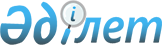 Об утверждении форм, предназначенных для сбора административных данных, предоставляемых организациями высшего и (или) послевузовского образования в рамках образовательного мониторингаПриказ Министра науки и высшего образования Республики Казахстан от 27 февраля 2023 года № 84. Зарегистрирован в Министерстве юстиции Республики Казахстан 28 февраля 2023 года № 31973
      В соответствии с подпунктом 2) пункта 3 статьи 16 Закона Республики Казахстан "О государственной статистике" ПРИКАЗЫВАЮ:
      1. Утвердить формы, предназначенные для сбора административных данных, предоставляемых организациями высшего и (или) послевузовского образования в рамках образовательного мониторинга согласно приложениям 1, 2, 3, 4, 5, 6, 7, 8, 9, 10, 11, 12, 13, 14, 15, 16, 17, 18, 19, 20, 21, 22, 23, 24, 25, 26, 27 и 28 к настоящему приказу.
      2. Организациям высшего и (или) послевузовского образования независимо от формы собственности и ведомственной принадлежности обеспечить:
      1) передачу административных данных в объекты информатизации в области образования;
      2) качественное, достоверное, своевременное и ежегодное предоставление административных данных в электронном формате в установленные формами сроки.
      3. Департаменту цифровизации, и автоматизации государственных услуг в установленном законодательством порядке обеспечить:
      1) государственную регистрацию настоящего приказа в Министерстве юстиции Республики Казахстан;
      2) размещение настоящего приказа на интернет-ресурсе Министерства науки и высшего образования Республики Казахстан после его официального опубликования.
      4. Контроль за исполнением настоящего приказа возложить на курирующего вице-министра науки и высшего образования Республики Казахстан.
      5. Настоящий приказ вводится в действие по истечении десяти календарных дней после дня его первого официального опубликования.
      "СОГЛАСОВАН"Бюро национальной статистикиАгентства по стратегическомупланированию и реформамРеспублики Казахстан
      Представляется: в Комитет высшего и послевузовского образованияМинистерства науки и высшего образования Республики КазахстанФорма административных данных размещена на интернет – ресурсе: www.sci.gov.kzФорма предназначена для сбора административных данных Контингент студентов очной формы обучения в организациях образования, реализующих образовательные программы высшего образования
      Индекс: форма № ВП-1Периодичность: годоваяОтчетный период 20__-20__ учебный годКруг лиц представляющих информацию:Организации высшего и (или) послевузовского образованияСрок представления: до 31 октября (включительно) после отчетного периода
      Продолжение таблицы
      Наименование __________________________________Адрес _________________________________________Телефон _______________________________________Адрес электронной почты ________________________Исполнитель _________________________ __________фамилия, имя и отчество (при его наличии) подписьРуководитель или лицо, исполняющее его обязанности___________________________________ __________фамилия, имя и отчество (при его наличии) подпись Пояснение по заполнению формы, предназначенной для сбора административных данных "Контингент студентов очной формы обучения в организациях образования, реализующих образовательные программы высшего образования"
(Индекс: № ВП-1, периодичность-годовая)
      1. Пояснение по заполнению Формы:
      В графе 1 указывается наименование специальности/направление подготовки.
      В графе 2 указывается язык обучения.
      В графе 3-7 указывается количество приема в текущем году.
      В графе 8-24 указывается количество обучающихся по курсам.
      В графе 25-27 указывается выпуск в текущем году.
      В графе 28-30 количество ожидаемого выпуска.
      2. Арифметико-логический контроль:
      графа 3 = ∑ граф 4-7
      графа 8 = ∑ граф 9-24
      графа 25 = ∑ граф 26, 27
      графа 28 = ∑ граф 29, 30
      Представляется: в Комитет высшего и послевузовского образованияМинистерства науки и высшего образования Республики КазахстанФорма административных данных размещена на интернет – ресурсе: www.sci.gov.kzФорма предназначена для сбора административных данных Контингент студентов заочной формы обучения в организациях образования, реализующих образовательные программы высшего образования
      Индекс: форма № ВП-2Периодичность: годоваяОтчетный период 20__-20__ учебный годКруг лиц представляющих информацию:Организации высшего и (или) послевузовского образованияСрок представления: до 31 октября (включительно) после отчетного периода
      Продолжение таблицы
      Наименование _________________________________Адрес ________________________________________Телефон ______________________________________Адрес электронной почты _______________________Исполнитель __________________________ ________фамилия, имя и отчество (при его наличии) подписьРуководитель или лицо, исполняющее его обязанности__________________________________ __________фамилия, имя и отчество (при его наличии) подпись Пояснение по заполнению формы, предназначенной для сбора административных данных "Контингент студентов заочной формы обучения в организация образования реализующих образовательные программы высшего образования"
(Индекс: № ВП-2, периодичность-годовая)
      1. Пояснение по заполнению Формы:
      В графе 1 указывается наименование специальности/направление подготовки.
      В графе 2 указывается язык обучения.
      В графе 3-7 указывается прием в текущем году.
      В графе 8-20 указывается количество обучающихся по курсам.
      В графе 21-23 указывается выпуск в текущем году.
      В графе 24-26 указывается ожидаемый выпуск.
      2. Арифметико-логический контроль:
      графа 3 = ∑ граф 4-7
      графа 8 = ∑ граф 9-20
      графа 21 = ∑ граф 22, 23
      графа 24 = ∑ граф 25, 26
      Представляется: в Комитет высшего и послевузовского образованияМинистерства науки и высшего образования Республики КазахстанФорма административных данных размещена на интернет – ресурсе: www.sci.gov.kzФорма предназначена для сбора административных данных Контингент магистрантов в организациях образования, реализующих образовательные программы послевузовского образования
      Индекс: форма № ВП-3Периодичность: годоваяОтчетный период 20__-20__ учебный годКруг лиц представляющих информацию:Организации высшего и (или) послевузовского образованияСрок представления: до 31 октября (включительно) после отчетного периода
      Продолжение таблицы
      продолжение
      Продолжение таблицы
      Наименование ___________________________________Адрес __________________________________________Телефон ________________________________________Адрес электронной почты _________________________Исполнитель __________________________ __________фамилия, имя и отчество (при его наличии) подписьРуководитель или лицо, исполняющее его обязанности__________________________________ _____________фамилия, имя и отчество (при его наличии) подпись Пояснение по заполнению формы, предназначенной для сбора административных данных "Контингент магистрантов в организациях образования, реализующих образовательные программы послевузовского образования"
(Индекс: № ВП-3, периодичность-годовая)
      1. Пояснение по заполнению Формы:
      В графе 1 указывается наименование специальности/направление подготовки.
      В графе 2 указывается язык обучения.
      В графе 3-7 указывается прием в текущем году.
      В графе 8-14 указывается количество обучающихся.
      В графе 15-19 указывается выпуск в текущем году.
      В графе 20-24 указывается ожидаемый выпуск.
      2. Арифметико-логический контроль:
      графа 3 = ∑ граф 4-7
      графа 8 = ∑ граф 9, 10
      графа 8 = ∑ граф 11-14
      графа 15 = ∑ граф 16, 17
      графа 15 = ∑ граф 18, 19
      графа 20 = ∑ граф 21, 22
      графа 20 = ∑ граф 23, 24
      Представляется: в Комитет высшего и послевузовского образованияМинистерства науки и высшего образования Республики КазахстанФорма административных данных размещена на интернет – ресурсе: www.sci.gov.kzФорма предназначена для сбора административных данных Контингент докторантов в организациях образования, реализующих образовательные программы послевузовского образования
      Индекс: форма № ВП-4Периодичность: годоваяОтчетный период 20__-20__ учебный годКруг лиц представляющих информацию:Организации высшего и (или) послевузовского образованияСрок представления: до 31 октября (включительно) после отчетного периода
      Продолжение таблицы
      Наименование ___________________________________Адрес __________________________________________Телефон ________________________________________Адрес электронной почты _________________________Исполнитель _________________________ __________фамилия, имя и отчество (при его наличии) подписьРуководитель или лицо, исполняющее его обязанности__________________________________ ____________фамилия, имя и отчество (при его наличии) подпись Пояснение по заполнению формы, предназначенной для сбора административных данных "Контингент докторантов в организациях образования реализующих образовательные программы послевузовского образования"
(Индекс: № ВП-4, периодичность-годовая)
      1. Пояснение по заполнению Формы:
      В графе 1 указывается наименование специальности/направление подготовки.
      В графе 2-4 указывается прием в текущем году.
      В графе 5-10 указывается количество обучающихся.
      В графе 11-15 указывается выпуск в текущем году.
      В графе 16-20 указывается ожидаемый выпуск.
      2. Арифметико-логический контроль:
      графа 2 = ∑ граф 3, 4
      графа 5 = ∑ граф 6, 7
      графа 5 = ∑ граф 8-10
      графа 11 = ∑ граф 12, 13
      графа 11 = ∑ граф 14, 15
      графа 16 = ∑ граф 17, 18
      графа 16 = ∑ граф 19, 20
      Представляется: в Комитет высшего и послевузовского образованияМинистерства науки и высшего образования Республики КазахстанФорма административных данных размещена на интернет – ресурсе: www.sci.gov.kzФорма предназначена для сбора административных данных Сведения о повышении квалификации преподавателей в организациях образования, реализующих образовательные программы высшего и (или) послевузовского образования
      Индекс: форма № ВП-5
      Периодичность: годовая
      Отчетный период 20__-20__ учебный год
      Круг лиц представляющих информацию: Организации высшего и (или) послевузовского образования
      Срок представления: до 31 октября (включительно) после отчетного периода Раздел 1. Количество профессорко-педагогического состава.
      Продолжение таблицы Раздел 2. Количество профессорко-педагогического состава.
      Продолжение таблицы
      Наименование _________________________________Адрес ________________________________________Телефон ______________________________________Адрес электронной почты _______________________Исполнитель __________________________ ________фамилия, имя и отчество (при его наличии) подписьРуководитель или лицо, исполняющее его обязанности__________________________________ ___________фамилия, имя и отчество (при его наличии) подпись Пояснение по заполнению формы, предназначенной для сбора административных данных "Сведения о повышении квалификации преподавателей в организациях образования,
реализующих образовательные программы высшего и (или) послевузовского образования"
(Индекс: № ВП-5, периодичность-годовая)
      1. Пояснение по заполнению Формы:
      В графе 1 указывается группы специальностей
      В графе 2 указывается всего количество профессорско-преподавательского состава.
      В графе 3-8 указывается количество прошедших повышение квалификации на базе центров, лабораторий и другие.
      В графе 9-12 указывается форма повышения квалификации.
      В графе 13-14 указывается продолжительность и объем.
      В графе 15-16 указывается финансирование за счет средств.
      Представляется: в Комитет высшего и послевузовского образованияМинистерства науки и высшего образования Республики КазахстанФорма административных данных размещена на интернет – ресурсе: www.sci.gov.kzФорма предназначена для сбора административных данных Сведения о воспитательной работе в организациях образования, реализующих образовательные программы высшего образования
      Индекс: форма № ВП-6Периодичность: годоваяОтчетный период 20__-20__ учебный годКруг лиц представляющих информацию:Организации высшего и (или) послевузовского образованияСрок представления: до 31 октября (включительно) после отчетного периода
      Наименование _________________________________Адрес ________________________________________Телефон ______________________________________Адрес электронной почты _______________________Исполнитель __________________________ ________фамилия, имя и отчество (при его наличии) подписьРуководитель или лицо, исполняющее его обязанности__________________________________ ___________фамилия, имя и отчество (при его наличии) подпись Пояснение по заполнению формы, предназначенной для сбора административных данных "Сведения о воспитательной работе в организациях образования, реализующих образовательные программы высшего образования"
(Индекс: № ВП-6, периодичность-годовая)
      1. Пояснение по заполнению Формы:
      В графе 1 указывается наименование организации высшего образования.
      В графе 2 указывается всего количество студентов вуза.
      В графе 3-12 указывается количество студентов в разбивке по спортивным секциям.
      Представляется: в Комитет высшего и послевузовского образованияМинистерства науки и высшего образования Республики КазахстанФорма административных данных размещена на интернет – ресурсе: www.sci.gov.kzФорма предназначена для сбора административных данных Сведения о материально-техническом оснащении в организациях образования, реализующих образовательные программы высшего и (или) послевузовского образования
      Индекс: форма № ВП-7Периодичность: годоваяОтчетный период 20__-20__ учебный годКруг лиц представляющих информацию:Организации высшего и (или) послевузовского образованияСрок представления: до 31 октября (включительно) после отчетного периода
      Наименование _________________________________Адрес ________________________________________Телефон ______________________________________Адрес электронной почты _______________________Исполнитель __________________________ ________фамилия, имя и отчество (при его наличии) подписьРуководитель или лицо, исполняющее его обязанности__________________________________ ___________фамилия, имя и отчество (при его наличии) подпись Пояснение по заполнению формы, предназначенной для сбора административных данных "Сведения о материально-техническом оснащении в организациях образования, реализующих образовательные программы высшего и (или) послевузовского образования"
(Индекс: № ВП-7, периодичность-годовая)
      1. Пояснение по заполнению Формы:
      В графе 1 указывается наименование вуза.
      В графе 2-7 указывается учебный курпус.
      В графе 8-9 указываются лаборатории.
      В графе 10-12 указываются спортивные сооружения и объекты.
      Представляется: в Комитет высшего и послевузовского образованияМинистерства науки и высшего образования Республики КазахстанФорма административных данных размещена на интернет – ресурсе: www.sci.gov.kzФорма предназначена для сбора административных данных Сведения по обеспеченности общежитиями
      Индекс: форма № ВП-8
      Периодичность: годовая
      Отчетный период 20__-20__ учебный год
      Круг лиц представляющих информацию: Организации высшего и (или) послевузовского образования
      Срок представления: до 31 октября (включительно) после отчетного периода
      Наименование _________________________________Адрес ________________________________________Телефон ______________________________________Адрес электронной почты _______________________Исполнитель __________________________ ________фамилия, имя и отчество (при его наличии) подписьРуководитель или лицо, исполняющее его обязанности__________________________________ ___________фамилия, имя и отчество (при его наличии) подпись Пояснение по заполнению формы, предназначенной для сбора административных данных "Сведения по обеспеченности общежитиями"
(Индекс: № ВП-8, периодичность-годовая)
      1. Пояснение по заполнению Формы:
      В графе 1 указывается наименование организации высшего образования.
      В графе 2-6 указывается материально- техническая база общежитий.
      В графе 7-12 указывается данные по студентам.
      В графе 13 указывается оплата за проживание в год.
      В графе 14 указывается оплата за проживание в месяц.
      2. Арифметико-логический контроль:
      графа 9 = ∑ граф 10-12
      Представляется: в Комитет высшего и послевузовского образованияМинистерства науки и высшего образования Республики КазахстанФорма административных данных размещена на интернет – ресурсе: www.sci.gov.kzФорма предназначена для сбора административных данных Сведения о трудоустройстве выпускников организаций высшего и (или) послевузовского образования
      Индекс: форма № ВП-9Периодичность: годоваяОтчетный период 20__-20__ учебный годКруг лиц представляющих информацию:Организации высшего и (или) послевузовского образованияСрок представления: до 31 октября (включительно) после отчетного периода
      Продолжение таблицы
      Наименование _________________________________Адрес ________________________________________Телефон ______________________________________Адрес электронной почты _______________________Исполнитель __________________________ ________фамилия, имя и отчество (при его наличии) подписьРуководитель или лицо, исполняющее его обязанности__________________________________ ___________фамилия, имя и отчество (при его наличии) подпись Пояснение по заполнению формы, предназначенной для сбора административных данных "Сведения о трудоустройстве выпускников организаций высшего и (или) послевузовского образования"
(Индекс: № ВП-9, периодичность-годовая)
      1. Пояснение по заполнению Формы:
      В графе 1 указывается наименование специальности/направление подготовки.
      В графе 2-3 указывается выпуск в текущем году.
      В графе 4-5 указывается количество трудоустроенных студентов.
      В графе 6-9 указывается из них трудоустроенных студентов в первый год после окончания вуза.
      В графе 10-11 указывается количество занятых студентов.
      В графе 12-19 указывается в том числе, которые продолжают обучение, призваны в армию или находятся в декрете и так далее.
      В графе 20-21 указывается количество не трудоустроенных студентов.
      Представляется: в Комитет высшего и послевузовского образованияМинистерства науки и высшего образования Республики КазахстанФорма административных данных размещена на интернет – ресурсе: www.sci.gov.kzФорма предназначена для сбора административных данных Сведения по информатизации организаций образования, реализующих образовательные программы высшего и (или) послевузовского образования
      Индекс: форма № ВП-10Периодичность: годоваяОтчетный период 20__-20__ учебный годКруг лиц представляющих информацию:Организации высшего и (или) послевузовского образованияСрок представления: до 31 октября (включительно) после отчетного периода
      Наименование _________________________________Адрес ________________________________________Телефон ______________________________________Адрес электронной почты _______________________Исполнитель __________________________ ________фамилия, имя и отчество (при его наличии) подписьРуководитель или лицо, исполняющее его обязанности__________________________________ ___________фамилия, имя и отчество (при его наличии) подпись Пояснение по заполнению формы, предназначенной для сбора административных данных "Сведения по информатизации организаций образования,
реализующих образовательные программы высшего и (или) послевузовского образования"
(Индекс: № ВП-10, периодичность-годовая)
      1. Пояснение по заполнению Формы:
      В графе 1 указывается наименование организации высшего и послевузовского образования.
      В графе 2 указывается количество компьютеров.
      В графе 3 указывается доступ к республиканской межвузовской электронной библиотеке.
      В графе 4-6 указывается подключение к Интернет.
      Представляется: в Комитет высшего и послевузовского образованияМинистерства науки и высшего образования Республики КазахстанФорма административных данных размещена на интернет – ресурсе: www.sci.gov.kzФорма предназначена для сбора административных данных Сведения о зарубежных преподавателях, привлекаемых в организации высшего и послевузовского образования,
реализующие образовательные программы высшего и (или) послевузовского образования
      Индекс: форма № ВП-11Периодичность: годоваяОтчетный период 20__-20__ учебный годКруг лиц представляющих информацию:Организации высшего и (или) послевузовского образованияСрок представления: до 31 октября (включительно) после отчетного периода
      Наименование _________________________________Адрес ________________________________________Телефон ______________________________________Адрес электронной почты _______________________Исполнитель __________________________ ________фамилия, имя и отчество (при его наличии) подписьРуководитель или лицо, исполняющее его обязанности__________________________________ ___________фамилия, имя и отчество (при его наличии) подпись Пояснение по заполнению формы, предназначенной для сбора административных данных "Сведения о зарубежных преподавателях, привлекаемых в организации высшего и послевузовского образования,
реализующие образовательные программы высшего и (или) послевузовского образования"
(Индекс: № ВП-11, периодичность-годовая)
      1. Пояснение по заполнению Формы:
      В графе 1 указывается наименование организации высшего и послевузовского образования.
      В графе 2 указывается общая численность профессорско-преподавательского состава.
      В графе 3 указывается количество зарубежных преподавателей.
      В графе 4 указывается фамилия, имя и отчество зарубежного преподавателя или консультанта.
      В графе 5 указывается гражданство.
      В графе 6 указывается наименование отрасли образования по которой проведены лекции и занятия.
      В графе 7 указывается ученая степень (академическая степень).
      В графе 8-9 указывается сроки пребывания.
      Представляется: в Комитет высшего и послевузовского образованияМинистерства науки и высшего образования Республики КазахстанФорма административных данных размещена на интернет – ресурсе: www.sci.gov.kzФорма предназначена для сбора административных данных Сведения о студентах, обучающихся за счет средств работодателей и иностранных инвесторов
      Индекс: форма № ВП-12Периодичность: годоваяОтчетный период 20__-20__ учебный годКруг лиц представляющих информацию:Организации высшего и (или) послевузовского образованияСрок представления: до 31 октября (включительно) после отчетного периода Раздел 1.
      Продолжение таблицы Раздел 2
      Продолжение таблицы
      Наименование _________________________________Адрес ________________________________________Телефон ______________________________________Адрес электронной почты _______________________Исполнитель __________________________ ________фамилия, имя и отчество (при его наличии) подписьРуководитель или лицо, исполняющее его обязанности__________________________________ ___________фамилия, имя и отчество (при его наличии) подпись Пояснение по заполнению формы, предназначенной для сбора административных данных "Сведения о студентах, обучающихся за счет средств работодателей и иностранных инвесторов"
(Индекс: № ВП-12, периодичность-годовая)
      1. Пояснение по заполнению Формы: Раздел 1.
      В графе 1 указывается наименование организации высшего и послевузовского образования.
      В графе 2 указывается количество заключенных договоров.
      В графе 3 указывается количество студентов, обучающихся на договорной основе, человек.
      В графе 4 указывается количество студентов, обучающихся за счет средств работодателя или иностранного инвестора
      5-15 из них по отраслям образования.
      В графе 16 указывается работодатель или иностранный инвестор (с кем заключен договор).
      В графе 17 указывается доля студентов, обучающихся за счет средств работодателя или иностранного инвестора от общего количества студентов. Раздел 2.
      В графе 1 указывается наименование организации высшего и послевузовского образования.
      В графе 2 указывается количество заключенных договоров.
      В графе 3 указывается количество студентов, обучающихся на договорной основе.
      В графе 4 указывается количество студентов, обучающихся за счет средств работодателя или иностранного инвестора.
      В графе 5-15 указываются отрасли образования.
      В графе 16 указывается работодатель или иностранный инвестор (с кем заключен договор).
      В графе 17 указывается доля студентов, обучающихся за счет средств работодателя или иностранного инвестора от общего количества студентов.
      2. Арифметико-логический контроль:
      графа 4 = ∑ граф 5-15
      Представляется: в Комитет высшего и послевузовского образованияМинистерства науки и высшего образования Республики КазахстанФорма административных данных размещена на интернет – ресурсе: www.sci.gov.kzФорма предназначена для сбора административных данных Сведения об инновационной деятельности путем интеграции образования и науки на основе трансферта результатов научных исследований в производство
      Индекс: форма № ВП-13Периодичность: годоваяОтчетный период 20__-20__ учебный годКруг лиц представляющих информацию:Организации высшего и (или) послевузовского образованияСрок представления: до 31 октября (включительно) после отчетного периода
      Наименование _________________________________Адрес ________________________________________Телефон ______________________________________Адрес электронной почты _______________________Исполнитель __________________________ ________фамилия, имя и отчество (при его наличии) подписьРуководитель или лицо, исполняющее его обязанности__________________________________ ___________фамилия, имя и отчество (при его наличии) подпись Пояснение по заполнению формы, предназначенной для сбора административных данных "Сведения об инновационной деятельности путем интеграции образования и науки
на основе трансферта результатов научных исследований в производство"
(Индекс: № ВП-13, периодичность-годовая)
      1. Пояснение по заполнению Формы:
      В графе 1 указывается место деятельности.
      В графе 2 указывается наименование места деятельности.
      В графе 3 указывается наименования инновационных проектов, результаты которых внедрены в производство.
      В графе 4 указывается количество профессорско-преподавательского состава, участвующих в выполнении фундаментальных и прикладных исследований, человек.
      Представляется: в Комитет высшего и послевузовского образованияМинистерства науки и высшего образования Республики КазахстанФорма административных данных размещена на интернет – ресурсе: www.sci.gov.kzФорма предназначена для сбора административных данных Сведения о профессорско-преподавательском составе, имеющих публикации в международных рецензируемых научных журналах
с импакт-фактором по данным JCR (ЖСР) или показателем процентиля по Cite Score в базе данных Scopus
в организациях образования, реализующих образовательные программы высшего и (или) послевузовского образования
      Индекс: форма № ВП-14Периодичность: годоваяОтчетный период 20__-20__ учебный годКруг лиц представляющих информацию:Организации высшего и (или) послевузовского образованияСрок представления: до 31 октября (включительно) после отчетного периода
      Наименование _________________________________Адрес ________________________________________Телефон ______________________________________Адрес электронной почты _______________________Исполнитель __________________________ ________фамилия, имя и отчество (при его наличии) подписьРуководитель или лицо, исполняющее его обязанности__________________________________ ___________фамилия, имя и отчество (при его наличии) подпись Пояснение по заполнению формы, предназначенной для сбора административных данных "Сведения о профессорско-преподавательском составе, имеющих публикации в международных рецензируемых научных журналах
с импакт-фактором по данным JCR (ЖСР) или показателем процентиля по Cite Score в базе данных Scopus
в организациях образования, реализующих образовательные программы высшего и (или) послевузовского образования"
(Индекс: № ВП-14, периодичность-годовая)
      1. Пояснение по заполнению Формы:
      В графе 1 указывается фамилия, имя и отчество преподавателей и/или научных сотрудников, опубликовавших научные статьи.
      В графе 2 указывается наименование направления науки.
      В графе 3 указывается шифр направления науки.
      В графе 4 указывается количество опубликованных научных статей.
      В графе 5-8 указывается наименование изданий, индексируемых в журналах Q1-Q3 или базе базе Scopus с показателем процентили по Cite Score не менее 25.
      В графе 6 указывается год издания публикаций, имеющих импакт-фактор.
      2. Следующие определения применяются в целях заполнения данной формы административных данных:
      Импакт-фактор – численный показатель важности научного журнала.
      Представляется: в Комитет высшего и послевузовского образованияМинистерства науки и высшего образования Республики КазахстанФорма административных данных размещена на интернет – ресурсе: www.sci.gov.kzФорма предназначена для сбора административных данных Сведения о доходах от реализации результатов научно-исследовательских и опытно-конструкторских работ
      Индекс: форма № ВП-15Периодичность: годоваяОтчетный период 20__-20__ учебный годКруг лиц представляющих информацию:Организации высшего и (или) послевузовского образованияСрок представления: до 31 октября (включительно) после отчетного периода
      Наименование _________________________________Адрес ________________________________________Телефон ______________________________________Адрес электронной почты _______________________Исполнитель __________________________ ________фамилия, имя и отчество (при его наличии) подписьРуководитель или лицо, исполняющее его обязанности__________________________________ ___________фамилия, имя и отчество (при его наличии) подпись Пояснение по заполнению формы, предназначенной для сбора административных данных "Сведения о доходах от реализации результатов научно-исследовательских и опытно-конструкторских работ"
(Индекс: № ВП-15, периодичность-годовая)
      1. Пояснение по заполнению Формы:
      В графе 1 указывается наименование организации высшего и послевузовского образования.
      В графе 2-3 указывается доходы от реализации результатов.
      В графе 4 указывается общий объем грантового финансирования высших учебных заведений.
      В графе 5 указывается доля доходов от реализации результатов опытно-конструкторских работ от общего объема грантового финансирования высших учебных заведений.
      Представляется: в Комитет высшего и послевузовского образованияМинистерства науки и высшего образованияФорма административных данных размещена на интернет – ресурсе: www.sci.gov.kzФорма предназначена для сбора административных данных Сведения о прохождении аккредитации организациями высшего и (или) послевузовского образования
      Индекс: форма № ВП-16Периодичность: годоваяОтчетный период 20__-20__ учебный годКруг лиц представляющих информацию:Организации высшего и (или) послевузовского образованияСрок представления: до 31 октября (включительно) после отчетного периода Раздел 1. Сведения о прохождении институциональной аккредитации Раздел 2. Сведения о прохождении специализированной аккредитации
      Наименование _________________________________Адрес ________________________________________Телефон ______________________________________Адрес электронной почты _______________________Исполнитель __________________________ ________фамилия, имя и отчество (при его наличии) подписьРуководитель или лицо, исполняющее его обязанности__________________________________ ___________фамилия, имя и отчество (при его наличии) подпись Пояснение по заполнению формы, предназначенной для сбора административных данных "Сведения о прохождении аккредитации высшим учебным заведением"
(Индекс: № ВП-16, периодичность-годовая)
      1. Пояснение по заполнению Формы: Раздел 1.
      В графе 1 указывается наименование организации высшего и послевузовского образования.
      В графе 2 указывается электронный адрес сайта организации высшего и послевузовского образования.
      В графе 3 указывается название аккредитационного органа, входящего в национальный реестр.
      В графе 4 указывается ссылка на отчеты по прохождению аккредитации высшим учебным заведением.
      В графе 5-6 указывается сроки действия аккредитации. Раздел 2.
      В графе 1 указывается наименование организации высшего и послевузовского образования.
      В графе 2 указывается электронный адрес сайта организации высшего и послевузовского образования.
      В графе 3 указывается название аккредитационного органа, входящего в национальный реестр.
      В графе 4 указывается ссылка на отчеты по прохождению аккредитации высшим учебным заведением.
      В графе 5-6 указывается сроки действия аккредитации.
      2. Следующие определения применяются в целях заполнения данной формы административных данных:
      Аккредитация - это процесс, посредством которого аккредитационный орган оценивает качество деятельности вуза в целом или отдельных образовательных программ вуза с целью признания их соответствия определенным стандартам и критериям.
      Институциональная аккредитация - аккредитация организации образования в целом.
      Представляется: в Комитет высшего и послевузовского образованияМинистерства науки и высшего образования Республики КазахстанФорма административных данных размещена на интернет – ресурсе: www.sci.gov.kzФорма предназначена для сбора административных данных Сведения о финансировании научной и инновационной деятельности гражданских организаций высшего и послевузовского образования за счет государственного бюджета и частного сектора
      Индекс: форма № ВП-17Периодичность: годоваяОтчетный период 20__-20__ учебный годКруг лиц представляющих информацию:Организации высшего и (или) послевузовского образованияСрок представления: до 31 октября (включительно) после отчетного периода
      Наименование _________________________________Адрес ________________________________________Телефон ______________________________________Адрес электронной почты _______________________Исполнитель __________________________ ________фамилия, имя и отчество (при его наличии) подписьРуководитель или лицо, исполняющее его обязанности__________________________________ ___________фамилия, имя и отчество (при его наличии) подпись Пояснение по заполнению формы, предназначенной для сбора административных данных "Сведения о финансировании деятельности гражданских вузов за счет государственно-частного предпринимательства"
(Индекс: № ВП-17, периодичность-годовая)
      1. Пояснение по заполнению Формы:
      В графе 1 указывается наименование организации высшего и послевузовского образования.
      В графе 2 указывается доля финансирования научной и инновационной деятельности организации высшего и послевузовского образования за счет государственного бюджета и частного сектора от общего объема финансирования организации высшего и послевузовского образования.
      В графе 3-4 указывается финансирование научной и инновационной деятельности организации высшего и послевузовского образования.
      Представляется: в Комитет высшего и послевузовского образованияМинистерства науки и высшего образования Республики КазахстанФорма административных данных размещена на интернет – ресурсе: www.sci.gov.kzФорма предназначена для сбора административных данных Контингент студентов, обучающихся в рамках трехязычного обучения в организациях образования реализующих образовательные программы высшего образования
      Индекс: форма № ВП-18Периодичность: годоваяОтчетный период 20__-20__ учебный годКруг лиц представляющих информацию:Организации высшего и (или) послевузовского образованияСрок представления: 31 март, до 31 октября (включительно) после отчетного периода Раздел 1 Раздел 2 Раздел 3
      Наименование _________________________________Адрес ________________________________________Телефон ______________________________________Адрес электронной почты _______________________Исполнитель __________________________ ________фамилия, имя и отчество (при его наличии) подписьРуководитель или лицо, исполняющее его обязанности__________________________________ ___________фамилия, имя и отчество (при его наличии) подпись Пояснение по заполнению формы, предназначенной для сбора административных данных "Контингент студентов, обучающихся в рамках трехязычного обучения в организациях образования,
реализующих образовательные программы высшего образования"
(Индекс: № ВП-18, периодичность-годовая)
      1. Пояснение по заполнению Формы: Раздел 1.
      В графе 2 указывается наименование организации высшего и послевузовского образования.
      В графе 3 указывается уровень образования.
      В графе 4 указывается общее количество студентов очного отделения.
      В графе 5-16 количество студентов очного отделения владеющих английским языком по отраслям образования.
      В графе 17 указывается всего. Раздел 2.
      В графе 2 указывается наименование организации высшего и послевузовского образования
      В графе 3 указывается уровень образования.
      В графе 4 указывается общее количество студентов очного отделения.
      В графе 5-15 указывается количество студентов очного отделения владеющих английским языком по отраслям образования.
      В графе 16 указывается всего.
      2. Арифметико-логический контроль:
      16 графа = ∑ граф 5-15; Раздел 3.
      В графе 2 указывается количество организации высшего и послевузовского образования, реализующих трехъязычное обучение.
      В графе 3 указывается количество организации высшего и послевузовского образования, реализующих полиязычное обучение по естественно-научному циклу.
      В графе 4 указывается количество организации высшего и послевузовского образования, реализующих полиязычное обучение по государственному образовательному стандарту образования.
      В графе 5 указывается количество организации высшего и послевузовского образования, реализующих обучение только на английском языке.
      В графе 6 указывается количество образовательных программ на английском языке по уровням образования.
      В графе 7 указывается количество образовательных программ на английском языке всего.
      В графе 8 указывается количество образовательных программ на английском зыке, аккредитованные в международном аккредитационном агентстве.
      Представляется: в Комитет высшего и послевузовского образованияМинистерства науки и высшего образования Республики КазахстанФорма административных данных размещена на интернет – ресурсе: www.sci.gov.kzФорма предназначена для сбора административных данных Сведения о профессорско-преподавательском составе ведущих занятия на английском языке в рамках трехъязычного обучения
      Индекс: форма № ВП-19Периодичность: годоваяОтчетный период 20__-20__ учебный годКруг лиц представляющих информацию:Организации высшего и (или) послевузовского образованияСрок представления: 31 марта, до 31 октября (включительно) после отчетного периода
      Наименование _________________________________Адрес ________________________________________Телефон ______________________________________Адрес электронной почты _______________________Исполнитель __________________________ ________фамилия, имя и отчество (при его наличии) подписьРуководитель или лицо, исполняющее его обязанности__________________________________ ___________фамилия, имя и отчество (при его наличии) подпись Пояснение по заполнению формы, предназначенной для сбора административных данных "Сведения о профессорско-преподавательском составе ведущих занятия на английском языке в рамках трехъязычного обучения"
(Индекс: № ВП-19, периодичность-годовая)
      1. Пояснение по заполнению Формы:
      В графе 1 указывается наименование организации высшего и послевузовского образования.
      В графе 2 указывается всего преподавателей ведущих занятия на английском языке.
      В графе 3 указывается количество преподавателей, имеющих зарубежный диплом.
      В графе 4-9 указывается уровни владения английским языком при наличии сертификата.
      В графе 10-14 указывается стаж работы.
      В графе 15-18 указывается ученая степень.
      2. Арифметико-логический контроль:
      Графа 2 = ∑ граф 4-9.
      Представляется: в Комитет высшего и послевузовского образованияМинистерства науки и высшего образованияФорма административных данных размещена на интернет – ресурсе: www.sci.gov.kzФорма предназначена для сбора административных данных Количество организаций высшего и (или) послевузовского образования, участвующих в Студенческой спортивной лиге, а также в Универсиадах
      Индекс: форма № ВП-20Периодичность: годоваяОтчетный период 20__-20__ учебный годКруг лиц представляющих информацию:Организации высшего и (или) послевузовского образованияСрок представления: до 31 октября (включительно) после отчетного периода
      Наименование _________________________________Адрес ________________________________________Телефон ______________________________________Адрес электронной почты _______________________Исполнитель __________________________ ________фамилия, имя и отчество (при его наличии) подписьРуководитель или лицо, исполняющее его обязанности__________________________________ ___________фамилия, имя и отчество (при его наличии) подпись Пояснение по заполнению формы, предназначенной для сбора административных данных "Количество организаций высшего и (или) послевузовского образования, участвующих в Студенческой спортивной лиге, а также в Универсиадах"
(Индекс: № ВП-20, периодичность - годовая)
      1. Пояснение по заполнению Формы:
      В графе 1 указывается наименование организации высшего и послевузовского образования.
      В графе 2 указывается количество студентов.
      В графе 3 указывается количество студентов, участвующих в спортивных секциях с указанием видов спорта
      В графе 4 указывается количество студентов имеющие спортивные разряда
      В графе 5 указываются студенты, участвующих в национальной студенческой лиге по этапам и видам спорта
      В графе 6 указывается количество студентов, участвующих во всемирной зимней Универсиаде.
      В графе 7 указывается количество студентов, участвующих во всемирной летней Универсиаде.
      В графе 8 указывается количество студентов, участвующих в зимней Универсиаде Республики Казахстан.
      В графе 9 указывается количество студентов, участвующих в летней Универсиаде Республики Казахстан.
      Представляется: в Комитет высшего и послевузовского образованияМинистерства науки и высшего образования Республики КазахстанФорма административных данных размещена на интернет – ресурсе: www.sci.gov.kzФорма предназначена для сбора административных данных Количество организации высшего и (или) послевузовского образования, в которых функционируют органы корпоративного управления (наблюдательные советы, попечительские советы и советы директоров), от общего числа организации высшего и послевузовского образования
      Индекс: форма № ВП-21Периодичность: годоваяОтчетный период 20__-20__ учебный годКруг лиц представляющих информацию:Организации высшего и (или) послевузовского образованияСрок представления: до 31 октября (включительно) после отчетного периода
      Наименование _________________________________Адрес ________________________________________Телефон ______________________________________Адрес электронной почты _______________________Исполнитель __________________________ ________фамилия, имя и отчество (при его наличии) подписьРуководитель или лицо, исполняющее его обязанности__________________________________ ___________фамилия, имя и отчество (при его наличии) подпись Пояснение по заполнению формы, предназначенной для сбора административных данных "Количество вузов, в которых функционируют органы корпоративного управления (наблюдательные советы, попечительские советы и советы директоров), от общего числа организации высшего и послевузовского образования"
(Индекс: № ВП-21, периодичность-годовая)
      1. Пояснение по заполнению Формы:В графе 1 указывается наименование организации высшего и послевузовского образования, в котором функционируют органы корпоративного управления.В графе 2 указывается наблюдательный совет.В графе 3 указывается попечительский совет.В графе 4 указывается совет директоров.
      Представляется: в Комитет высшего и послевузовского образованияМинистерства науки и высшего образования Республики КазахстанФорма административных данных размещена на интернет – ресурсе: www.sci.gov.kzФорма предназначена для сбора административных данных Сеть, контингент организаций высшего и (или) послевузовского образования, создавших равные условия и безбарьерный доступ для обучения студентов с особыми образовательными потребностями
      Индекс: форма № ВП-22Периодичность: годоваяОтчетный период 20__-20__ учебный годКруг лиц представляющих информацию:Организации высшего и (или) послевузовского образованияСрок представления: до 31 октября (включительно) после отчетного периода Раздел 1 Раздел 2
      Наименование _________________________________Адрес ________________________________________Телефон ______________________________________Адрес электронной почты _______________________Исполнитель __________________________ ________фамилия, имя и отчество (при его наличии) подписьРуководитель или лицо, исполняющее его обязанности__________________________________ ___________фамилия, имя и отчество (при его наличии) подпись Пояснение по заполнению формы, предназначенной для сбора административных данных "Сеть, контингент высших учебных заведений, создавших равные условия и безбарьерный доступ
для обучения студентов с особыми образовательными потребностями"
(Индекс: № ВП-22, периодичность-годовая)
      1. Пояснение по заполнению Формы раздел 1:
      В графе 1 указывается наименование организации высшего и послевузовского образования.
      В графе 2-5 указывается количество студентов по уровням образования.
      В графе 6-9 указывается количество студентов с особыми образовательными потребностями по уровням образования.
      В графе 10-13 указывается студентов с особыми образовательными потребностями, имеющих инвалидность, по группам инвалидности.
      2. Арифметико-логический контроль:
      графа 2 = ∑ граф 3-5
      графа 6 = ∑ граф 7-9
      1. Пояснение по заполнению Формы раздел 2:
      В графе 1 указывается наименование организации высшего и послевузовского образования.
      В графе 2 указывается количество входных путей.
      В графе 3 указывается количество оборудованных санитарно-бытовых помещений.
      В графе 4 указывается количество кнопок вызова помощи.
      В графе 5 указывается наличие дублирования лестниц пандусами или подъемными устройствами.
      В графе 6 указывается наличие поручней для лестниц и пандусов.
      В графе 7 указывается наличие мест для парковки автотранспортных средств лиц с особыми образовательными потребностями.
      В графе 8 указывается наличие средств информационно-навигационной поддержки.
      В графе 9 указывается наличие окрашенных контрастной краской дверей и лестниц.
      В графе 10 указывается количество образовательных программ.
      В графе 11-13-указывается количество образовательных программ по уровням образования.
      В графе 14 указывается количество образовательных программ, в которых предусмотрено инклюзивное обучение и преподавание.
      Представляется: в Комитет высшего и послевузовского образованияМинистерства науки и высшего образования Республики КазахстанФорма административных данных размещена на интернет – ресурсе: www.sci.gov.kzФорма предназначена для сбора административных данных Сведения по образовательным программам, разработанных на основе отраслевых рамок и профессиональных стандартов
      Индекс: форма № ВП-23Периодичность: годоваяОтчетный период 20__-20__ учебный годКруг лиц представляющих информацию:Организации высшего и (или) послевузовского образованияСрок представления: до 31 октября (включительно) после отчетного периода
      Наименование _________________________________Адрес ________________________________________Телефон ______________________________________Адрес электронной почты _______________________Исполнитель __________________________ ________фамилия, имя и отчество (при его наличии) подписьРуководитель или лицо, исполняющее его обязанности__________________________________ ___________фамилия, имя и отчество (при его наличии) подпись Пояснение по заполнению формы, предназначенной для сбора административных данных "Сведения по образовательным программам, разработанных на основе отраслевых рамок и профессиональных стандартов"
(Индекс: № ВП-23, периодичность-годовая)
      1. Пояснение по заполнению Формы: В графе 1 указывается наименование организации высшего и полсевузовского образования.
      В графе 2 указывается шифр области образования.
      В графе 3 указывается наименование области образования.
      В графе 4 указывается шифр направления подготовки.
      В графе 5 указывается наименование направления подготовки.
      В графе 6 указывается шифр группа образовательных программ.
      В графе 7 указывается наименование группа образовательных программ.
      В графе 8 указывается шифр образовательной программы.
      В графе 9 указывается наименование специальности/направление подготовки.
      В графе 10 указывается дата регистрации образовательной программы в реестре.
      В графе 11 указывается вид образовательной программы.
      В графе 12 указывается наименование образовательной программы, разработанной на основе отраслевой рамки или профессионального стандарта.
      В графе 13 указывается № приказа отраслевой рамки квалификации или профессионального стандарта.
      В графе 14 указывается дата приказа отраслевой рамки квалификации или профессионального стандарта.
      Представляется: в Комитет высшего и послевузовского образованияМинистерства науки и высшего образования Республики КазахстанФорма административных данных размещена на интернет – ресурсе: www.sci.gov.kzФорма предназначена для сбора административных данных Контингент студентов вечерней формы обучения в организациях образования, реализующих образовательные программы высшего образования
      Индекс: форма № ВП-24Периодичность: годоваяОтчетный период 20__-20__ учебный годКруг лиц представляющих информацию:Организации высшего и (или) послевузовского образованияСрок представления: до 31 октября (включительно) после отчетного периодаКод классификатора административно-территориальных объектов
      Наименование _________________________________Адрес ________________________________________Телефон ______________________________________Адрес электронной почты _______________________Исполнитель __________________________ ________фамилия, имя и отчество (при его наличии) подписьРуководитель или лицо, исполняющее его обязанности__________________________________ ___________фамилия, имя и отчество (при его наличии) подпись Пояснение по заполнению формы, предназначенной для сбора административных данных "Контингент студентов вечерней формы обучения в организациях образования, реализующих образовательные программы высшего образования"
(Индекс: № ВП-24, периодичность-годовая)
      1. Пояснение по заполнению Формы: 
      В графе 1 указывается направление подготовки.
      В графе 2 указывается язык обучения.
      В графе 3 указывается прием в текущем году.
      В графе 4 указывается количество обучающихся.
      В графе 5 указывается выпуск в текущем году.
      В графе 6 указывается ожидаемый выпуск.
      Представляется: в Комитет высшего и послевузовского образованияМинистерства науки и высшего образования Республики КазахстанФорма административных данных размещена на интернет – ресурсе: www.sci.gov.kzФорма предназначена для сбора административных данных Сведения по реализации программы академической мобильности обучающихся в организациях образования, реализующих образовательные программы высшего и (или) послевузовского образования
      Индекс: форма № ВП-25Периодичность: годоваяОтчетный период 20__-20__ учебный годКруг лиц представляющих информацию:Организации высшего и (или) послевузовского образованияСрок представления: до 31 октября (включительно) после отчетного периода Раздел 1. Сведения по реализации внешней исходящей академической мобильности обучающихся
      Продолжение таблицы
      продолжение Раздел 2. Сведения по реализации внешней входящей академической мобильности обучающихся
      Продолжение таблицы
      продолжение Раздел 3. Сведения по реализации внутренней исходящей академической мобильности обучающихся
      Продолжение таблицы
      Продолжение таблицы Раздел 4. Сведения по реализации внутренней входящей академической мобильности обучающихся
      Продолжение таблицы
      Продолжение таблицы
      Наименование _________________________________Адрес ________________________________________Телефон ______________________________________Адрес электронной почты _______________________Исполнитель __________________________ ________фамилия, имя и отчество (при его наличии) подписьРуководитель или лицо, исполняющее его обязанности__________________________________ ___________фамилия, имя и отчество (при его наличии) подпись Пояснение по заполнению формы, предназначенной для сбора административных данных "Сведения по реализации программы академической мобильности в организациях образования, реализующих образовательные программы высшего и (или) послевузовского образования"
(Индекс: № ВП-25, периодичность-годовая)
      1. Пояснение по заполнению Формы: Раздел 1.
      В графе 1 указывается наименование организации высшего и послевузовского образования.
      В графе 2 указывается уровни образования.
      В графе 3 указывается информация по курсам.
      В графе 4-28 указывается внешняя исходящая мобильность.
      В графе 1 указывается наименование казахстанского высшего учебного заведения
      В графе 2 указывается фамилия, имя отчество обучающегося.
      В графе 3 указывается пол.
      В графе 4 указывается c особый статус обучающегося (при наличии).
      В графе 5 указывается уровень образования.
      В графе 6 указывается код и классификация образования.
      В графе 7 указывается код и классификация направлений подготовки.
      В графе 8 указывается принимающая страна.
      В графе 9 указывается наименование принимающего зарубежного вуза-партнера.
      В графе 10 указывается язык обучения, в принимающем вузе.
      В графе 11-12 указывается период пребывания.
      В графе 13 указывается источник финансирования.
      В графе 14 указывается сумма в тенге. Раздел 2.
      В графе 1 указывается наименование организации высшего и послевузовского образования.
      В графе 2 указываются уровни образования.
      В графе 3 указывается курс обучения.
      В графе 4-32 указывается внешняя входящая мобильность. Раздел 3.
      В графе 1 указывается наименование организации высшего и послевузовского образования.
      В графе 2 указывается общее количество студентов обучающихся в рамках академической мобильности.
      В графе 3-16 указывается количество бакалавров.
      В графе 17-24 указывается количество магистрантов.
      В графе 25-35 указывается количество докторантов. Раздел 4.
      В графе 1 указывается наименование организации высшего образования.
      В графе 2 указывается общее количество студентов обучающихся в рамках академической мобильности.
      В графе 3-16 указывается количество бакалавров.
      В графе 17-24 указывается количество магистрантов.
      В графе 25-35 указывается количество докторантов.
      Представляется: в Комитет высшего и послевузовского образованияМинистерства науки и высшего образования Республики КазахстанФорма административных данных размещена на интернет – ресурсе: www.sci.gov.kzФорма предназначена для сбора административных данных Сведения о расходах на высшее и послевузовское образование в государственных организациях высшего и (или) послевузовского образования
      Индекс: форма № Ф-1Периодичность: годоваяОтчетный период 20 __ годКруг лиц представляющих информацию:Организации высшего и (или) послевузовского образованияСрок представления: 31 января (включительно) после отчетного периода Раздел 1 Раздел 2
      Продолжение таблицы
      Наименование _________________________________Адрес ________________________________________Телефон ______________________________________Адрес электронной почты _______________________Исполнитель __________________________ ________фамилия, имя и отчество (при его наличии) подписьРуководитель или лицо, исполняющее его обязанности__________________________________ ___________фамилия, имя и отчество (при его наличии) подпись Пояснение по заполнению формы, предназначенной для сбора административных данных "Сведения о расходах на высшее и послевузовское образование в государственных высших учебных заведениях"
(Индекс: № Ф-1, периодичность – годовая)
      1. Пояснение по заполнению Формы Раздел 1:
      В графе 1 указывается всего расходов.
      В графе 2-3 указываются расходы по источникам поступления.
      2. Арифметико-логический контроль:
      графа 1 = ∑ граф 2-3 для каждой строки.
      3. Пояснение по заполнению Формы Раздел 2: 
      В графе 1 указывается наименование организации высшего и (или) послевузовского образования.
      В графе 2 указывается направление образования.
      В графе 3-7 указывается кол-во академических кредитов на начало года по отраслям образования в разрезе ученых степеней.
      В графе 8-12 указывается контингент на начало года по отраслям образования в разрезе ученых степеней.
      В графе 13-17 указывается ожидаемый выпуск с академического отпуска, перевод на вакантные места по отраслям образования в разрезе ученых степеней.
      В графе 18-22 указывается ожидаемый выпуск/отсев по отраслям образования в разрезе ученых степеней.
      Представляется: в Комитет высшего и послевузовского образованияМинистерства науки и высшего образования Республики КазахстанФорма административных данных размещена на интернет – ресурсе: www.sci.gov.kzФорма предназначена для сбора административных данных Сведения о сотрудничестве университетов и бизнеса в сфере научно-исследовательских и опытно-конструкторских работ (НИОКР)
      Индекс: формы № Н-1Периодичность: годоваяОтчетный период 20 __ - 20__ учебный годКруг лиц представляющих информацию:Организации высшего и (или) послевузовского образования,научно-исследовательские институтыСрок представления: 30 июнь, 31 декабрь (включительно) после отчетного периода
      Код классификатора административно-территориальных объектов      Наименование _________________________________Адрес ________________________________________Телефон ______________________________________Адрес электронной почты _______________________Исполнитель __________________________ ________фамилия, имя и отчество (при его наличии) подписьРуководитель или лицо, исполняющее его обязанности__________________________________ ___________фамилия, имя и отчество (при его наличии) подпись Пояснение по заполнению формы, предназначенной для сбора административных данных "Сведения о сотрудничестве организаций высшего и послевузховского образования и бизнеса в сфере научно-исследовательских и опытно-конструкторских работ (НИОКР)"
(Индекс: № Н-1, периодичность-годовая)
      1. Пояснение по заполнению Формы:
      В графе 1 указывается всего расходов.
      В графе 2-3 указывается в том числе, по источникам поступления. В графе 1 строки 1 доля дохода от инновационной и научной деятельности от валового дохода научных организаций.
      В графе 1 строки 2 количество офисов коммерциализации, технопарков и бизнес-инкубаторов.
      В графе 1 строки 3 доля ученых, занимающихся научной деятельностью в сотрудничестве с бизнесом. В графе 1 строки 4 доля коммерциализированных проектов в общем количестве прикладных научно-исследовательских работ.
      В графе 1 строки 5 количество внедренческих подразделений в организациях высшего образования и научно-исследовательских институтах.
      Примечание: НИОКР - Научно-исследовательские и опытно-конструкторские работы.
      Представляется: в Комитет высшего и послевузовского образованияМинистерства науки и высшего образования Республики КазахстанФорма административных данных размещена на интернет – ресурсе: www.sci.gov.kzФорма предназначена для сбора административных данных Сведения о качестве научно-исследовательских институтов
      Индекс: формы № Н-2Периодичность: годоваяОтчетный период 20 __ - 20__ учебный годКруг лиц представляющих информацию:Организации высшего и (или) послевузовского образования,научно-исследовательские институтыСрок представления: 30 июнь, 31 декабрь (включительно) после отчетного периода
      Наименование _________________________________Адрес ________________________________________Телефон ______________________________________Адрес электронной почты _______________________Исполнитель __________________________ ________фамилия, имя и отчество (при его наличии) подписьРуководитель или лицо, исполняющее его обязанности__________________________________ ___________фамилия, имя и отчество (при его наличии) подпись Пояснение по заполнению формы, предназначенной для сбора административных данных "Сведения о качестве научно-исследовательских институтов"
(Индекс:№ Н-2, периодичность-годовая)
      1. Scopus (Скопус) - библиографическая и реферативная база данных и инструмент для отслеживания цитируемости статей, опубликованных в научных изданиях.
      Thomson Reuters (Томсон Реутерс) - медиакомпания, образованная в результате приобретения медиакорпорацией Thomson (Томсон).
      1. Пояснение по заполнению Формы:
      В графе 1 строки 1 указывается прирост исследователей от общего количества исследователей.
      В графе 1 строки 2 указывается доля специалистов-исследователей, выполняющих научные исследования и разработки в возрасте до 35 лет от общего количества исследователей.
      В графе 1 строки 3 указывается прирост публикаций в международных журналах от общего количества публикаций по данным Thomson Reuters (Томсон Реутерс) и Scopus (Скопус).
      В графе 1 строки 4 указывается коэффицент обновления научного оборудования государственных вузов и научно-исследовательских институтах.
      В графе 1 строки 5 указывается рост эффективности деятельности научных организаций в соответствии с рейтинговой оценкой научно-технической деятельности научных организаций и ученых.
					© 2012. РГП на ПХВ «Институт законодательства и правовой информации Республики Казахстан» Министерства юстиции Республики Казахстан
				
      Министр наукии высшего образованияРеспублики Казахстан

С. Нурбек
Приложение 1 к приказу
Министр науки
и высшего образования
Республики Казахстан
от 27 февраля 2023 года № 84
№ строки
наименование специальности/направление подготовки
язык обучения
прием в текущем году, человек
прием в текущем году, человек
прием в текущем году, человек
прием в текущем году, человек
прием в текущем году, человек
обучающиеся, человек
обучающиеся, человек
обучающиеся, человек
обучающиеся, человек
обучающиеся, человек
обучающиеся, человек
обучающиеся, человек
№ строки
наименование специальности/направление подготовки
язык обучения
всего
из них
из них
из них
из них
всего
из них
из них
курс
курс
курс
курс
№ строки
наименование специальности/направление подготовки
язык обучения
всего
из них
из них
из них
из них
всего
из них
из них
1-й
1-й
2-й
2-й
№ строки
наименование специальности/направление подготовки
язык обучения
всего
по государственному заказу за счет средств республиканского бюджета
по государственному заказу за счет средств местных исполнительных органов
на платной основе за счет собственных средств
на платной основе за счет других
всего
государственный заказ
платные
государственный заказ
платные
государственный заказ
платные
А
1
2
3
4
5
6
7
8
9
10
11
12
13
14
1
всего
1.1
всего по специальности
1.1.1
в том числе на казахском
1.1.2
в том числе на русском
1.1.3
в том числе на иностранном
обучающиеся, человек
обучающиеся, человек
обучающиеся, человек
обучающиеся, человек
обучающиеся, человек
обучающиеся, человек
обучающиеся, человек
обучающиеся, человек
обучающиеся, человек
обучающиеся, человек
выпуск в текущем году, человек
выпуск в текущем году, человек
выпуск в текущем году, человек
Ожидаемый выпуск, человек
Ожидаемый выпуск, человек
Ожидаемый выпуск, человек
курс
курс
курс
курс
курс
курс
курс
курс
курс
курс
всего
в том числе
в том числе
всего
в том числе
в том числе
3-й
3-й
4-й
4-й
5-й
5-й
6-й
6-й
7-й
7-й
всего
в том числе
в том числе
всего
в том числе
в том числе
государственный заказ
платные
государственный заказ
платные
государственный заказ
платные
государственный заказ
платные
государственный заказ
платные
всего
государственный заказ
платные
всего
государственный заказ
платные
15
16
17
18
19
20
21
22
23
24
25
26
27
28
29
30Приложение 2 к приказу
№ строки
наименование специальности/ направление подготовки
язык обучения
прием в текущем году, человек
прием в текущем году, человек
прием в текущем году, человек
прием в текущем году, человек
прием в текущем году, человек
обучающиеся, человек
обучающиеся, человек
обучающиеся, человек
обучающиеся, человек
обучающиеся, человек
№ строки
наименование специальности/ направление подготовки
язык обучения
всего
из них
из них
из них
из них
всего
из них
из них
курс
курс
№ строки
наименование специальности/ направление подготовки
язык обучения
всего
из них
из них
из них
из них
всего
из них
из них
1-й
1-й
№ строки
наименование специальности/ направление подготовки
язык обучения
всего
по государственному заказу за счет средств республиканского бюджета
по государственному заказу за счет средств местных исполнительных органов
на платной основе за счет собственных средств
на платной основе за счет других источников финансирования
всего
государственный заказ
платные
государственный заказ
платные
А
1
2
3
4
5
6
7
8
9
10
11
12
1
всего
1.1
всего по специальности
1.1.1
в том числе на казахском
1.1.2
в том числе на русском
1.1.3
в том числе на иностранном
обучающиеся, человек
обучающиеся, человек
обучающиеся, человек
обучающиеся, человек
обучающиеся, человек
обучающиеся, человек
обучающиеся, человек
обучающиеся, человек
выпуск в текущем году, человек
выпуск в текущем году, человек
выпуск в текущем году, человек
Ожидаемый выпуск, человек
Ожидаемый выпуск, человек
Ожидаемый выпуск, человек
курс
курс
курс
курс
курс
курс
курс
курс
всего
в том числе
в том числе
всего
в том числе
в том числе
2-й
2-й
3-й
3-й
4-й
4-й
5-й
5-й
всего
в том числе
в том числе
всего
в том числе
в том числе
государственный заказ
п платные
государственный заказ
платные
государственный заказ
платные
государственный заказ
платные
всего
государственный заказ
платные
всего
государственный заказ
платные
13
14
15
16
17
18
19
20
21
22
23
24
25
26Приложение 3 к приказу
№ строки
наименование специальности/направление подготовки
язык обучения
прием в текущем году, человек
прием в текущем году, человек
прием в текущем году, человек
прием в текущем году, человек
прием в текущем году, человек
обучающиеся, человек
обучающиеся, человек
обучающиеся, человек
обучающиеся, человек
обучающиеся, человек
№ строки
наименование специальности/направление подготовки
язык обучения
всего
из них
из них
из них
из них
всего
из них
из них
1-й год
1-й год
№ строки
наименование специальности/направление подготовки
язык обучения
всего
по государственному заказу за счет средств республиканского бюджета
по государственному заказу за счет средств местных исполнительных органов
на платной основе за счет собственных средств
на платной основе за счет других источников финансирования
всего
государственный заказ
платный
государственный заказ
платный
А
1
2
3
4
5
6
7
8
9
10
11
12
1
всего
1.1
по научно-педагогическому направлению
1.1.1
из них женщин:
1.1.2
всего по специальности
1.1.2.1
в том числе: на казахском
1.1.2.2
в том числе: на русском
1.1.2.3
в том числе: на иностранном
обучающиеся, человек
обучающиеся, человек
выпуск в текущем году, человек
выпуск в текущем году, человек
выпуск в текущем году, человек
выпуск в текущем году, человек
выпуск в текущем году, человек
ожидаемый выпуск, человек
ожидаемый выпуск, человек
ожидаемый выпуск, человек
ожидаемый выпуск, человек
ожидаемый выпуск, человек
2-й год
2-й год
всего
из них
из них
из них
из них
всего
из них
из них
из них
из них
государственный заказ
платный
всего
государственный заказ
платный
с защитой
без защиты
всего
государственный заказ
платный
с защитой
без защиты
13
14
15
16
17
18
19
20
21
22
23
24
№ строки
наименование специальности/направление подготовки
язык обучения
прием в текущем году, человек
прием в текущем году, человек
прием в текущем году, человек
прием в текущем году, человек
прием в текущем году, человек
обучающиеся, человек
обучающиеся, человек
обучающиеся, человек
обучающиеся, человек
обучающиеся, человек
№ строки
наименование специальности/направление подготовки
язык обучения
всего
из них
из них
из них
из них
всего
из них
из них
1-й год
1-й год
№ строки
наименование специальности/направление подготовки
язык обучения
всего
по государственному заказу за счет средств республиканского бюджета
по государственному заказу за счет средств местных исполнительных органов МИО
на платной основе за счет собственных средств
на платной основе за счет других источников финансирования
всего
государственный заказ
платные
государственный заказ
платные
А
1
2
3
4
5
6
7
8
9
10
11
12
1.2
по профильному направлению
1.2.1
из них женщин:
1.2.2
всего по специальности
1.2.2.1
в том числе: на казахском
1.2.2.2
в том числе: на русском
1.2.2.3
в том числе: на иностранном
обучающиеся, человек
обучающиеся, человек
выпуск в текущем году, человек
выпуск в текущем году, человек
выпуск в текущем году, человек
выпуск в текущем году, человек
выпуск в текущем году, человек
ожидаемый выпуск, человек
ожидаемый выпуск, человек
ожидаемый выпуск, человек
ожидаемый выпуск, человек
ожидаемый выпуск, человек
2-й год
2-й год
всего
из них
из них
из них
из них
всего
из них
из них
из них
из них
государственный заказ
платные
всего
государственный заказ
платные
с защитой
без защиты
всего
государственный заказ
платные
с защитой
без защиты
13
14
15
16
17
18
19
20
21
22
23
24Приложение 4 к приказу
№ строки
наименование специальности/ направление подготовки
прием в текущем году, человек
прием в текущем году, человек
прием в текущем году, человек
обучающиеся, человек
обучающиеся, человек
обучающиеся, человек
обучающиеся, человек
обучающиеся, человек
обучающиеся, человек
№ строки
наименование специальности/ направление подготовки
всего
по государственному заказу
на платной основе
всего
в том числе
в том числе
в том числе
в том числе
в том числе
№ строки
наименование специальности/ направление подготовки
всего
по государственному заказу
на платной основе
всего
по государственному заказу
на платной основе
1-й год
2-й год
3-й год
А
1
2
3
4
5
6
7
8
9
10
1
всего
1.1
доктор философии
1.1.1
в том числе: на казахском языке
1.1.2
в том числе: на русском языке
1.1.3
в том числе: на иностранном языке
1.1.4
из них женщин:
1.2
по профильному направлению
1.2.1
в том числе: на казахском языке
1.2.2
в том числе: на русском языке
1.2.3
на иностранном языке
1.2.4
из них женщин:
выпуск в текущем году, человек
выпуск в текущем году, человек
выпуск в текущем году, человек
выпуск в текущем году, человек
выпуск в текущем году, человек
ожидаемый выпуск, человек
ожидаемый выпуск, человек
ожидаемый выпуск, человек
ожидаемый выпуск, человек
ожидаемый выпуск, человек
всего
в том числе
в том числе
в том числе
в том числе
всего
в том числе
в том числе
в том числе
в том числе
всего
по государственному заказу
на платной основе
с защитой
без защиты
всего
по государственному заказу
на платной основе
с защитой
без защиты
11
12
13
14
15
16
17
18
19
20Приложение 5 к приказу
№ строки
Направление подготовки
всего профессорско-преподавательский состав, человек
прошли повышения квалификации
на базе, человек
прошли повышения квалификации
на базе, человек
прошли повышения квалификации
на базе, человек
прошли повышения квалификации
на базе, человек
прошли повышения квалификации
на базе, человек
прошли повышения квалификации
на базе, человек
№ строки
Направление подготовки
всего профессорско-преподавательский состав, человек
Организации высшего и послевузовского образования Республики Казахстан
зарубежных высших учебных заведениях
научных центров
предприятий
отраслевых центров
инженерных лабораторий
А
1
2
3
4
5
6
7
8
1
всего
1.1
Педагогические науки
1.2
Искусство и гуманитарные науки
1.3
Бизнес, управление и право
1.4
Социальная наука, журналистика и информация
1.5
Естественные науки, математика и статистика
1.6
ИКТ
1.7
Инженерные, обрабатывающие и строительные отрасли
1.8
Сельское хозяйство и биоресурсы
1.9
Услуги
1.10
Ветеринария
1.11
Здравоохранение
по форме повышения квалификации, человек
по форме повышения квалификации, человек
по форме повышения квалификации, человек
по форме повышения квалификации, человек
продолжительность и объем, час
продолжительность и объем, час
финансирование за счет, тысяч тенге
финансирование за счет, тысяч тенге
курсы
стажировки
семинары
тренинги
до 72 часов
свыше 72 часов
финансирование из средств государственного заказа
внебюджетных средств
9
10
11
12
13
14
15
16
№ строки
Направление подготовки
всего профессорско-преподавательский состав, человек
прошли повышения квалификации
на базе, человек
прошли повышения квалификации
на базе, человек
прошли повышения квалификации
на базе, человек
прошли повышения квалификации
на базе, человек
прошли повышения квалификации
на базе, человек
прошли повышения квалификации
на базе, человек
№ строки
Направление подготовки
всего профессорско-преподавательский состав, человек
Организации высшего и послевузовского образования Республики Казахстан
зарубежных высших учебных заведениях
научных центров
предприятий
отраслевых центров
инженерных лабораторий
А
1
2
3
4
5
6
7
8
1
всего
1.1
Педагогические науки
1.2
Искусство и гуманитарные науки
1.3
Бизнес, управление и право
1.4
Социальная наука, журналистика и информация
1.5
Естественные науки, математика и статистика
1.6
ИКТ
1.7
Инженерные, обрабатывающие и строительные отрасли
1.8
Сельское хозяйство и биоресурсы
1.9
Услуги
1.10
Ветеринария
1.11
Здравоохранение
по форме повышения квалификации, человек
по форме повышения квалификации, человек
по форме повышения квалификации, человек
по форме повышения квалификации, человек
продолжительность и объем, час
продолжительность и объем, час
финансирование за счет, тысяч тенге
финансирование за счет, тысяч тенге
курсы
стажировки
семинары
тренинги
до 72 часов
свыше 72 часов
финансирование из средств государственного заказа
внебюджетных средств
9
10
11
12
13
14
15
16Приложение 6 к приказу
№ строки
наименование организации высшего и полсевузовского образования
всего студентов организаций высшего и послевузовского образования, человек
из них человек
из них человек
из них человек
из них человек
из них человек
из них человек
из них человек
из них человек
из них человек
из них человек
№ строки
наименование организации высшего и полсевузовского образования
всего студентов организаций высшего и послевузовского образования, человек
победители конкурсов (соревнований, олимпиад)
победители конкурсов (соревнований, олимпиад)
победители конкурсов (соревнований, олимпиад)
победители конкурсов (соревнований, олимпиад)
занятых в спортивных секциях
в том числе, занимающихся национальными видами спорта
в том числе лица с инвалидностью, занимающихся в спортивных секциях
занятых в творческих кружках
занятых в клубах по интересам
вовлеченных в общественно-полезную деятельность (волонтерство, участие в деятельности комитетов по делам молодежи, областные и республиканские мероприятия, форумы, олимпиады, Универсиады и другие)
№ строки
наименование организации высшего и полсевузовского образования
всего студентов организаций высшего и послевузовского образования, человек
международные
республиканские
областные
городские
занятых в спортивных секциях
в том числе, занимающихся национальными видами спорта
в том числе лица с инвалидностью, занимающихся в спортивных секциях
занятых в творческих кружках
занятых в клубах по интересам
вовлеченных в общественно-полезную деятельность (волонтерство, участие в деятельности комитетов по делам молодежи, областные и республиканские мероприятия, форумы, олимпиады, Универсиады и другие)
А
1
2
3
4
5
6
7
8
9
10
11
12Приложение 7 к приказу 
наименование организации высшего и послевузовского образования
учебный корпус
учебный корпус
учебный корпус
учебный корпус
учебный корпус
учебный корпус
лаборатории
лаборатории
спортивные сооружения и объекты
спортивные сооружения и объекты
спортивные сооружения и объекты
№
наименование организации высшего и послевузовского образования
№ или название корпуса
тип здания
год ввода в эксплуатацию
общая площадь, квадратных метров
аудиторный фонд, квадратных метров
внеаудиторный фонд, квадратных метров
профиль лаборатории
год оснащения
название спортивного объекта
год ввода в эксплуатацию
общая площадь, квадратных метров
А
1
2
3
4
5
6
7
8
9
11
12
10
11
12Приложение 8 к приказу
№ строки
наименование организациии высшего и полсевузовского образования
материально- техническая база общежитий
материально- техническая база общежитий
материально- техническая база общежитий
материально- техническая база общежитий
материально- техническая база общежитий
данные по студентам, человек
данные по студентам, человек
данные по студентам, человек
данные по студентам, человек
данные по студентам, человек
данные по студентам, человек
оплата за проживание в год, тенге
оплата за проживание в месяц, тенге
№ строки
наименование организациии высшего и полсевузовского образования
количество общежитий, единиц
год ввода в эксплуатацию
общая площадь, квадратных метров
тип общежития (секционный, коридорный)
количество койко-мест общежития, единиц
всего иногородних студентов
всего иностранных студентов
нуждающиеся в общежитии, человек
нуждающиеся в общежитии, человек
нуждающиеся в общежитии, человек
нуждающиеся в общежитии, человек
оплата за проживание в год, тенге
оплата за проживание в месяц, тенге
№ строки
наименование организациии высшего и полсевузовского образования
количество общежитий, единиц
год ввода в эксплуатацию
общая площадь, квадратных метров
тип общежития (секционный, коридорный)
количество койко-мест общежития, единиц
всего иногородних студентов
всего иностранных студентов
общее количество нуждающихся в общежитии
обеспечены местами в общежитии
обеспечены местами в общежитии иностранных студентов
не обеспечены местами в общежитии
оплата за проживание в год, тенге
оплата за проживание в месяц, тенге
А
1
2
3
4
5
6
7
8
9
10
11
12
13
14Приложение 9 к приказу
№ строки
наименование специальности/направление подготовки
выпуск в текущем году, человек
выпуск в текущем году, человек
трудоустроены
трудоустроены
из них трудоустроены в первый год после окончания вуза, человек
из них трудоустроены в первый год после окончания вуза, человек
из них трудоустроены в первый год после окончания вуза, человек
из них трудоустроены в первый год после окончания вуза, человек
заняты
заняты
№ строки
наименование специальности/направление подготовки
всего
в том числе обучавшихся по государственный заказу
Всего
в том числе обучавшихся по государственный заказу
всего
всего
в том числе обучавшихся по государственный заказу
в том числе обучавшихся по государственный заказу
всего
в том числе обучавшихся по государственный заказу
№ строки
наименование специальности/направление подготовки
всего
в том числе обучавшихся по государственный заказу
Всего
в том числе обучавшихся по государственный заказу
по специальности
не по специальности
по специальности
не по специальности
всего
в том числе обучавшихся по государственный заказу
А
1
2
3
4
5
6
7
8
9
10
11
1
всего
в том числе:
в том числе:
в том числе:
в том числе:
в том числе:
в том числе:
в том числе:
в том числе:
в том числе:
в том числе:
в том числе:
в том числе:
в том числе:
в том числе:
в том числе:
в том числе:
не трудоустроены
не трудоустроены
не трудоустроены
не трудоустроены
продолжают обучение
продолжают обучение
продолжают обучение
продолжают обучение
продолжают обучение
продолжают обучение
уход в декретный отпуск
уход в декретный отпуск
выезд за рубеж на обучение (работа)
выезд за рубеж на обучение (работа)
призыв в армию
призыв в армию
Лица с инвалидностью I и II группы
Лица с инвалидностью I и II группы
в поисках места работы
в поисках места работы
всего
всего
в том числе обучавшихся по государственный заказу
в том числе обучавшихся по государственный заказу
магистратура
магистратура
докторантура
докторантура
резидентура
резидентура
уход в декретный отпуск
уход в декретный отпуск
выезд за рубеж на обучение (работа)
выезд за рубеж на обучение (работа)
призыв в армию
призыв в армию
Лица с инвалидностью I и II группы
Лица с инвалидностью I и II группы
в поисках места работы
в поисках места работы
всего
всего
в том числе обучавшихся по государственный заказу
в том числе обучавшихся по государственный заказу
По государственному заказу
По государственному заказу
По государственному заказу
По государственному заказу
По государственному заказу
По государственному заказу
По государственному заказу
По государственному заказу
По государственному заказу
По государственному заказу
12
12
13
13
14
14
15
15
16
16
17
17
18
18
19
19
20
20
21
21Приложение 10 к приказу
наименование организации высшего и послевузовского образования
количество компьютеров
доступ к республиканской межвузовской электронной библиотеке
подключение к Интернет
подключение к Интернет
подключение к Интернет
№
наименование организации высшего и послевузовского образования
количество компьютеров
доступ к республиканской межвузовской электронной библиотеке
количество точек
скорость подключения к сети Интернет
скорость подключения к сети Интернет
наименование организации высшего и послевузовского образования
количество компьютеров
доступ к республиканской межвузовской электронной библиотеке
количество точек
до 10 Мбит/с
от 10 Мбит/с
А
1
2
3
4
5
6Приложение 11 к приказу
№
наименование организации высшего и послевузовского образования
общая численность профессорско-преподавательского состава
количество зарубежных преподавателей
фамилия, имя и отчество зарубежного преподавателя или консультанта
гражданство
наименование отрасли образования по которой проведены лекции и занятия
ученая степень (академическая степень)
сроки пребывания
сроки пребывания
№
наименование организации высшего и послевузовского образования
общая численность профессорско-преподавательского состава
количество зарубежных преподавателей
фамилия, имя и отчество зарубежного преподавателя или консультанта
гражданство
наименование отрасли образования по которой проведены лекции и занятия
ученая степень (академическая степень)
начало
окончание
А
1
2
3
4
5
6
7
8
9Приложение 12 к приказу
№ строки
наименование организации высшего и послевузовского образования
количество заключенных договоров
количество студентов, обучающихся на договорной основе, человек
количество студентов, обучающихся за счет средств работодателя или иностранного инвестора, человек
из них по отраслям образования
из них по отраслям образования
из них по отраслям образования
из них по отраслям образования
из них по отраслям образования
№ строки
наименование организации высшего и послевузовского образования
количество заключенных договоров
количество студентов, обучающихся на договорной основе, человек
количество студентов, обучающихся за счет средств работодателя или иностранного инвестора, человек
Педагогические науки
Искусство и гуманитарные науки
Бизнес, управление и право
Социальная наука, журналистика и информация
Естественные науки, математика и статистика
А
1
2
3
4
5
6
7
8
9
из них по отраслям образования
из них по отраслям образования
из них по отраслям образования
из них по отраслям образования
из них по отраслям образования
из них по отраслям образования
работодатель или иностранный инвестор (с кем заключен договор)
доля студентов, обучающихся за счет средств работодателя или иностранного инвестора от общего количества студентов
Информационно-коммуникационные технологии
Инженерные, обрабатывающие и строительные отрасли
Сельское хозяйство и биоресурсы
Услуги
Ветеринария
Здравоохранение
работодатель или иностранный инвестор (с кем заключен договор)
доля студентов, обучающихся за счет средств работодателя или иностранного инвестора от общего количества студентов
10
11
12
13
14
15
16
17
№ строки
наименование организации высшего и послевузовского образования
количество заключенных договоров
количество студентов, обучающихся на договорной основе, человек
количество студентов, обучающихся за счет средств работодателя или иностранного инвестора, человек
из них по отраслям образования
из них по отраслям образования
из них по отраслям образования
из них по отраслям образования
из них по отраслям образования
№ строки
наименование организации высшего и послевузовского образования
количество заключенных договоров
количество студентов, обучающихся на договорной основе, человек
количество студентов, обучающихся за счет средств работодателя или иностранного инвестора, человек
Педагогические науки
Искусство и гуманитарные науки
Бизнес, управление и право
Социальная наука, журналистика и информация
Естественные науки, математика и статистика
А
1
2
3
4
5
6
7
8
9
из них по отраслям образования
из них по отраслям образования
из них по отраслям образования
из них по отраслям образования
из них по отраслям образования
из них по отраслям образования
работодатель или иностранный инвестор (с кем заключен договор)
доля студентов, обучающихся за счет средств работодателя или иностранного инвестора от общего количества студентов
Информационно-коммуникационные технологии
Инженерные, обрабатывающие и строительные отрасли
Сельское хозяйство и биоресурсы
Услуги
Ветеринария
Здравоохранение
работодатель или иностранный инвестор (с кем заключен договор)
доля студентов, обучающихся за счет средств работодателя или иностранного инвестора от общего количества студентов
10
11
12
13
14
15
16
17Приложение 13 к приказу
№ строки
место деятельности
наименование места деятельности
наименования инновационных проектов, результаты которых внедрены в производство
количество профессорско-преподавательского состава, участвующих в выполнении фундаментальных и прикладных исследований, человек
А
1
2
3
4
1
научная лаборатория
2
технопарк
3
научный центр
4
научно-исследовательский институт
5
бизнес-инкубатор
6
офис коммерциализацииПриложение 14 к приказу
№ строки
Фамилия, имя, отчество преподавателей и/или научных сотрудников, опубликовавших научные статьи
Направление науки
Направление науки
Количество опубликованных научных статей
Наименование изданий, индексируемых в журналах
Наименование изданий, индексируемых в журналах
Наименование изданий, индексируемых в журналах
Наименование изданий, индексируемых в журналах
Год издания публикаций в индексируемых журналах
№ строки
Фамилия, имя, отчество преподавателей и/или научных сотрудников, опубликовавших научные статьи
Наименование
Шифр
Количество опубликованных научных статей
Наименование изданий, индексируемых в журналах
Наименование изданий, индексируемых в журналах
Наименование изданий, индексируемых в журналах
Наименование изданий, индексируемых в журналах
Год издания публикаций в индексируемых журналах
Q1
Q2
Q3
в базе Scopus с показателем процентиля по Cite Score не менее 25
А
1
2
3
4
5
6
7
8
9Приложение 15 к приказу 
№
Наименование организации высшего и послевузовского образования 
доходы от реализации результатов, тысяч тенге.
доходы от реализации результатов, тысяч тенге.
общий объем грантового финансирования организаций высшего и после вузовского образования, тысяч тенге
доля доходов от реализации результатов опытно-конструкторских работ от общего объема грантового финансирования высших учебных заведений
№
Наименование организации высшего и послевузовского образования 
научно- исследовательских работ
опытно-конструкторских работ
общий объем грантового финансирования организаций высшего и после вузовского образования, тысяч тенге
доля доходов от реализации результатов опытно-конструкторских работ от общего объема грантового финансирования высших учебных заведений
А
1
2
3
4
5Приложение 16 к приказу
№
наименование организации высшего и послевузовского образования 
электронный адрес сайта организации высшего и послевузовского образования
название аккредитационного органа, входящего в национальный реестр
ссылка на отчеты о прохождении аккредитации
сроки действия аккредитации
сроки действия аккредитации
№
наименование организации высшего и послевузовского образования 
электронный адрес сайта организации высшего и послевузовского образования
название аккредитационного органа, входящего в национальный реестр
ссылка на отчеты о прохождении аккредитации
начало
окончание
А
1
2
3
4
5
6
№
наименование организации высшего и послевузовского образования 
электронный адрес сайта организации высшего и послевузовского образования
название аккредитационного органа, входящего в национальный реестр
ссылка на отчеты о прохождении аккредитации
сроки действия аккредитации
сроки действия аккредитации
№
наименование организации высшего и послевузовского образования 
электронный адрес сайта организации высшего и послевузовского образования
название аккредитационного органа, входящего в национальный реестр
ссылка на отчеты о прохождении аккредитации
начало
окончание
А
1
2
3
4
5
6Приложение 17 к приказу
№
Наименование организации высшего и послевузовского образования
Доля финансирования научной и инновационной деятельности вуза за счет государственного бюджета и частного сектора от общего объема финансирования организации высшего и послевузовского образования , %
финансирование научной и инновационной деятельности организации высшего и послевузовского образования , тысяч тенге
финансирование научной и инновационной деятельности организации высшего и послевузовского образования , тысяч тенге
№
Наименование организации высшего и послевузовского образования
Доля финансирования научной и инновационной деятельности вуза за счет государственного бюджета и частного сектора от общего объема финансирования организации высшего и послевузовского образования , %
за счет республиканского бюджета
за счет частного сектора
А
1
2
3
4Приложение 18 к приказу
№
наименование организации высшего и послевузовского образования
уровень образования
общее количество студентов очного отделения
количество студентов очного отделения владеющих английским языком по отраслям образования
количество студентов очного отделения владеющих английским языком по отраслям образования
количество студентов очного отделения владеющих английским языком по отраслям образования
количество студентов очного отделения владеющих английским языком по отраслям образования
количество студентов очного отделения владеющих английским языком по отраслям образования
количество студентов очного отделения владеющих английским языком по отраслям образования
количество студентов очного отделения владеющих английским языком по отраслям образования
количество студентов очного отделения владеющих английским языком по отраслям образования
количество студентов очного отделения владеющих английским языком по отраслям образования
количество студентов очного отделения владеющих английским языком по отраслям образования
количество студентов очного отделения владеющих английским языком по отраслям образования
всего
№
наименование организации высшего и послевузовского образования
уровень образования
общее количество студентов очного отделения
Педагогические науки
Искусство и гуманитарные науки
Бизнес, управление и право
Социальная наука, журналистика и информация
Естественные науки, математика и статистика
Информационно-коммуникациооные технологии
Инженерные, обрабатывающие и строительные отрасли
Сельское хозяйство и биоресурсы
Услуги
Ветеринария
Здравоохранение
всего
1
2
3
4
5
6
7
8
9
10
11
12
13
14
15
16
1
Всего
1.1
бакалавриат
1.2
магистратура
1.3
докторантура
№
наименование организации высшего и послевузовского образования
уровень образования
общее количество студентов очного отделения
количество студентов очного отделения владеющих английским языком по отраслям образования
количество студентов очного отделения владеющих английским языком по отраслям образования
количество студентов очного отделения владеющих английским языком по отраслям образования
количество студентов очного отделения владеющих английским языком по отраслям образования
количество студентов очного отделения владеющих английским языком по отраслям образования
количество студентов очного отделения владеющих английским языком по отраслям образования
количество студентов очного отделения владеющих английским языком по отраслям образования
количество студентов очного отделения владеющих английским языком по отраслям образования
количество студентов очного отделения владеющих английским языком по отраслям образования
количество студентов очного отделения владеющих английским языком по отраслям образования
количество студентов очного отделения владеющих английским языком по отраслям образования
всего
№
наименование организации высшего и послевузовского образования
уровень образования
общее количество студентов очного отделения
Педагогические науки
Искусство и гуманитарные науки
Бизнес, управление и право
Социальная наука, журналистика и информация
Естественные науки, математика и статистика
Информационно-коммуникациооные технологии
Инженерные, обрабатывающие и строительные отрасли
Сельское хозяйство и биоресурсы
Услуги
Ветеринария
Здравоохранение
всего
1
2
3
4
5
6
7
8
9
10
11
12
13
14
15
16
1
Всего
1.1
бакалавриат
1.2
магистратура
1.3
докторантура
№
количество организации высшего и послевузовского образования, реализующих трехъязычное обучение
количество организации высшего и послевузовского образования, реализующих полиязычное обучение по естественно-научному циклу
количество организации высшего и послевузовского образования, реализующих полиязычное обучение по государственному образовательному стандарту образования
количество организации высшего и послевузовского образования, реализующих обучение только на английском языке
Количество образовательных программ на английском языке
Количество образовательных программ на английском языке
Количество образовательных программ на английском языке
количество организации высшего и послевузовского образования, реализующих трехъязычное обучение
количество организации высшего и послевузовского образования, реализующих полиязычное обучение по естественно-научному циклу
количество организации высшего и послевузовского образования, реализующих полиязычное обучение по государственному образовательному стандарту образования
количество организации высшего и послевузовского образования, реализующих обучение только на английском языке
уровень образования
всего
из них аккредитованные в международном аккредитационном агентстве
1
2
3
4
5
6
7
8
1
бакалавриат
1.1
магистратура
1.2
докторантура
1.3Приложение 19 к приказу
№
наименование организации высшего и послевузовского образования
всего преподавателей, ведущих занятия на английском языке
всего преподавателей, имеющих зарубежный диплом
из них наличие сертификата по уровню владения английским языком
из них наличие сертификата по уровню владения английским языком
из них наличие сертификата по уровню владения английским языком
из них наличие сертификата по уровню владения английским языком
из них наличие сертификата по уровню владения английским языком
из них наличие сертификата по уровню владения английским языком
стаж работы
стаж работы
стаж работы
стаж работы
стаж работы
ученая степень
ученая степень
ученая степень
ученая степень
№
наименование организации высшего и послевузовского образования
всего преподавателей, ведущих занятия на английском языке
всего преподавателей, имеющих зарубежный диплом
А1
A2
B1
B2
C1
C2
до 3 лет
до 5 лет
до 10 лет
до 15 лет
свыше 20 лет
бакалавр
магистр
доктор наук
PhD
А
1
2
3
4
5
6
7
8
9
10
11
12
13
14
15
16
17
18Приложение 20 к приказу
№ строки
наименование организации высшего и послевузовского образования
количество студентов
количество студентов занимающихся в спортивных секциях вуза
Имеющих спортивный разряд
Имеющих спортивный разряд
Имеющих спортивный разряд
Имеющих спортивный разряд
Имеющих спортивный разряд
Имеющих спортивный разряд
количество студентов, участвующих в Студенческой спортивной лиге
количество студентов, участвующих в Студенческой спортивной лиге
количество студентов, участвующих в Студенческой спортивной лиге
количество студентов, участвующих во всемирной зимней Универсиаде
количество студентов, участвующих во всемирной летней Универсиаде
количество студентов, участвующих в зимней Универсиаде Республики Казахстан
количество студентов, участвующих в летней Универсиаде Республики Казахстан
№ строки
наименование организации высшего и послевузовского образования
количество студентов
количество студентов занимающихся в спортивных секциях вуза
мастер спорта
кандидат мастера спорта
1 разряд
2 разряд
3 разряд
взрослый
1этап
2 этап
3 этап
количество студентов, участвующих во всемирной зимней Универсиаде
количество студентов, участвующих во всемирной летней Универсиаде
количество студентов, участвующих в зимней Универсиаде Республики Казахстан
количество студентов, участвующих в летней Универсиаде Республики Казахстан
А
1
2
3
4
5
6
7
8
4
5
6
7
8
4
5
6
7
8
4
5
6
7
8
4
5
6
7
8
4
5
6
7
8
5
5
5
6
7
8
9Приложение 21 к приказу
№ строки
наименование организации высшего и послевузовского образования , в котором функционируют органы корпоративного управления
наблюдательный совет
попечительский совет
совет директоров
А
1
2
3
4Приложение 22 к приказу
№
Наименование организации высшего и послевузовского образования
Количество студентов
Количество студентов
Количество студентов
Количество студентов
Количество студентов с особыми образовательными потребностями
Количество студентов с особыми образовательными потребностями
Количество студентов с особыми образовательными потребностями
Количество студентов с особыми образовательными потребностями
Из них, лица с инвалидностью
Из них, лица с инвалидностью
Из них, лица с инвалидностью
Из них, лица с инвалидностью
№
Наименование организации высшего и послевузовского образования
всего
бакалавриат
магистратура
докторантура
всего
бакалавриат
магистратура
докторантура
всего
I группа
II группа
III группа
А
1
2
3
4
5
6
7
8
9
10
11
12
13
№
Наименование организации высшего и послевузовского образования
Создание условий для лиц с особыми образовательными потребностями
Создание условий для лиц с особыми образовательными потребностями
Создание условий для лиц с особыми образовательными потребностями
Создание условий для лиц с особыми образовательными потребностями
Создание условий для лиц с особыми образовательными потребностями
Создание условий для лиц с особыми образовательными потребностями
Создание условий для лиц с особыми образовательными потребностями
Создание условий для лиц с особыми образовательными потребностями
Создание условий для лиц с особыми образовательными потребностями
Создание условий для лиц с особыми образовательными потребностями
Создание условий для лиц с особыми образовательными потребностями
Создание условий для лиц с особыми образовательными потребностями
Создание условий для лиц с особыми образовательными потребностями
№
Наименование организации высшего и послевузовского образования
Количество
Количество
Количество
Наличие (да/нет)
Наличие (да/нет)
Наличие (да/нет)
Наличие (да/нет)
Наличие (да/нет)
Образовательные программы
Образовательные программы
Образовательные программы
Образовательные программы
Образовательные программы
№
Наименование организации высшего и послевузовского образования
Входные пути
Оборудованные санитарно-бытовые помещения
Кнопка вызова помощи
Дублирование лестниц пандусами или подъемными устройствами
Оборудование лестниц и пандусов поручнями
Места для парковки автотранспортных средств лиц с особыми образовательными потребностями
Средства информационно-навигационной поддержки
Окрашивание контрастной краской дверей и лестниц
Всего
Бакалавриат
Магистратура
Докторантура
Из них количество образовательных программ, в которых предусмотрено инклюзивное обучение и преподавание
А
1
2
3
4
5
6
7
8
9
10
11
12
13
14Приложение 23 к приказу
№ строки
наименование организации высшего и послевузовского образования
области образования
области образования
направления подготовки
направления подготовки
Группа образовательных программ
Группа образовательных программ
Шифр
образовательной программы
наименование образовательной программы, разработанной на основе отраслевой рамки или профессионального стандарта
дата регистрации образовательной программы в реестре
вид образовательной программы
наименование утвержденной отраслевой рамки квалификации / профессионального стандарта
№ приказа отраслевой рамки квалификации / профессионального стандарта
дата приказа отраслевой рамки квалификации / профессионального стандарта
№ строки
наименование организации высшего и послевузовского образования
шифр
наименование
шифр
наименование
шифр
наименование
наименование образовательной программы, разработанной на основе отраслевой рамки или профессионального стандарта
дата регистрации образовательной программы в реестре
вид образовательной программы
наименование утвержденной отраслевой рамки квалификации / профессионального стандарта
№ приказа отраслевой рамки квалификации / профессионального стандарта
дата приказа отраслевой рамки квалификации / профессионального стандарта
А
1
2
3
4
5
6
7
8
9
10
11
12
13
14Приложение 24 к приказу
№ строки
наименование специальности/направление подготовки
язык обучения
прием в текущем году, человек
обучающиеся, человек
выпуск в текущем году, человек
ожидаемый выпуск, человек
А
1
2
3
4
5
6
1
всего 
1.1
всего по специальности
1.1.1
в том числе на казахском
1.1.2
в том числе на русском
1.1.3
в том числе на иностранномПриложение 25 к приказу
№
наименование организации высшего и послевузовского образования
уровни образования
по курсам
внешняя исходящая мобильность 
внешняя исходящая мобильность 
внешняя исходящая мобильность 
внешняя исходящая мобильность 
внешняя исходящая мобильность 
внешняя исходящая мобильность 
внешняя исходящая мобильность 
внешняя исходящая мобильность 
внешняя исходящая мобильность 
№
наименование организации высшего и послевузовского образования
уровни образования
по курсам
общее количество обучающихся, направленных за рубеж
из них, количество обучающихся по государственному заказу
из них количество обучающихся на платной основе
количество обучающихся, направленных за рубеж по источнику финансирования программы
количество обучающихся, направленных за рубеж по источнику финансирования программы
количество обучающихся, направленных за рубеж по источнику финансирования программы
количество обучающихся, направленных за рубеж по типу соглашении
количество обучающихся, направленных за рубеж по типу соглашении
количество обучающихся, направленных за рубеж по типу соглашении
№
наименование организации высшего и послевузовского образования
уровни образования
по курсам
общее количество обучающихся, направленных за рубеж
из них, количество обучающихся по государственному заказу
из них количество обучающихся на платной основе
за счет средств работодателя
за счет средств организации высшего и полсевузовского образования
за счет собственных средств обучающегося
по вузовскому договору
в рамках программ двойного диплома
в рамках реализации совместных образовательных программ
A
1
2
3
4
5
6
7
8
9
10
11
12
1
бакалавриат
1 курс
2
2 курс 
3
3 курс
4
4 курс
внешняя исходящая мобильность 
внешняя исходящая мобильность 
внешняя исходящая мобильность 
внешняя исходящая мобильность 
внешняя исходящая мобильность 
внешняя исходящая мобильность 
внешняя исходящая мобильность 
внешняя исходящая мобильность 
внешняя исходящая мобильность 
внешняя исходящая мобильность 
внешняя исходящая мобильность 
внешняя исходящая мобильность 
внешняя исходящая мобильность 
внешняя исходящая мобильность 
внешняя исходящая мобильность 
внешняя исходящая мобильность 
внешняя исходящая мобильность 
количество обучающихся, направленных за рубеж по областям образования
количество обучающихся, направленных за рубеж по областям образования
количество обучающихся, направленных за рубеж по областям образования
количество обучающихся, направленных за рубеж по областям образования
количество обучающихся, направленных за рубеж по областям образования
количество обучающихся, направленных за рубеж по областям образования
количество обучающихся, направленных за рубеж по областям образования
количество обучающихся, направленных за рубеж по областям образования
количество обучающихся, направленных за рубеж по областям образования
количество обучающихся, направленных за рубеж по областям образования
количество обучающихся, направленных за рубеж по областям образования
количество обучающихся, направленных за рубеж по областям образования
количество обучающихся, направленных за рубеж по областям образования
количество обучающихся, направленных за рубеж в разрезе регионов
количество обучающихся, направленных за рубеж в разрезе регионов
количество обучающихся, направленных за рубеж в разрезе регионов
количество обучающихся, направленных за рубеж в разрезе регионов
педагогические науки
искусство и гуманитарные науки
социальные науки, журналистика и информации
бизнес, управление и право
естественные науки, математика и статистика
информационно-коммуникационные технологии
инженерные, обрабатывающие и строительные отрасли
сельское хозяйство и биоресурсы
услуги
национальная безопасность и военное дело
здравоохранение и социальное обеспечение (медицина)
здравоохранение и социальное обеспечение (медицина)
ветеринария
страны содружества независимых государств
страны европы
азиатско-тихооеканский регион
северная и южная Америка
13
14
15
16
17
18
19
20
21
22
23
24
24
25
26
27
28
 5
 5
магистратура
магистратура
1 курс
1 курс
1 курс
 6
 6
2 курс 
2 курс 
2 курс 
 7
 7
докторантура
докторантура
1 курс
1 курс
1 курс
8
8
2 курс 
2 курс 
2 курс 
 9
 9
3 курс
3 курс
3 курс
№
наименование казахстанской организации высшего и послевузовского образования
наименование казахстанской организации высшего и послевузовского образования
наименование казахстанской организации высшего и послевузовского образования
Фамилия, имя обучающегося
Фамилия, имя обучающегося
пол 
особый статус обучающегося (при наличии)
особый статус обучающегося (при наличии)
особый статус обучающегося (при наличии)
особый статус обучающегося (при наличии)
особый статус обучающегося (при наличии)
уровень образования
уровень образования
код и классификация образования
код и классификация образования
код и классификация образования
код и классификация направлений подготовки
код и классификация направлений подготовки
код и классификация направлений подготовки
принимающая страна
принимающая страна
принимающая страна
наименование принимающего зарубежного вуза-партнера
наименование принимающего зарубежного вуза-партнера
наименование принимающего зарубежного вуза-партнера
язык обучения, в принимающем вузе
язык обучения, в принимающем вузе
язык обучения, в принимающем вузе
язык обучения, в принимающем вузе
период пребывания
период пребывания
период пребывания
период пребывания
период пребывания
период пребывания
период пребывания
источник финансирования
источник финансирования
источник финансирования
сумма в тенге
сумма в тенге
сумма в тенге
№
наименование казахстанской организации высшего и послевузовского образования
наименование казахстанской организации высшего и послевузовского образования
наименование казахстанской организации высшего и послевузовского образования
Фамилия, имя обучающегося
Фамилия, имя обучающегося
пол 
особый статус обучающегося (при наличии)
особый статус обучающегося (при наличии)
особый статус обучающегося (при наличии)
особый статус обучающегося (при наличии)
особый статус обучающегося (при наличии)
уровень образования
уровень образования
код и классификация образования
код и классификация образования
код и классификация образования
код и классификация направлений подготовки
код и классификация направлений подготовки
код и классификация направлений подготовки
принимающая страна
принимающая страна
принимающая страна
наименование принимающего зарубежного вуза-партнера
наименование принимающего зарубежного вуза-партнера
наименование принимающего зарубежного вуза-партнера
язык обучения, в принимающем вузе
язык обучения, в принимающем вузе
язык обучения, в принимающем вузе
язык обучения, в принимающем вузе
начало
начало
начало
окончание
окончание
окончание
окончание
источник финансирования
источник финансирования
источник финансирования
сумма в тенге
сумма в тенге
сумма в тенге
А
1
1
1
2
2
3
4
4
4
4
4
5
5
6
6
6
7
7
7
8
8
8
9
10
9
10
9
10
10
10
10
10
11
11
11
12
12
12
12
13
13
13
14
14
14
№
наименование организации высшего и послевузовского образования
уровни образования
по курсам
внешняя входящая мобильность
внешняя входящая мобильность
внешняя входящая мобильность
внешняя входящая мобильность
внешняя входящая мобильность
внешняя входящая мобильность
внешняя входящая мобильность
внешняя входящая мобильность
внешняя входящая мобильность
внешняя входящая мобильность
внешняя входящая мобильность
внешняя входящая мобильность
№
наименование организации высшего и послевузовского образования
уровни образования
по курсам
общее количество обучающихся
количество иностранных обучающихся по форме обучения
количество иностранных обучающихся по форме обучения
количество иностранных обучающихся по источнику финансирования
количество иностранных обучающихся по источнику финансирования
количество иностранных обучающихся по источнику финансирования
количество иностранных обучающихся, по типу соглашении
количество иностранных обучающихся, по типу соглашении
количество иностранных обучающихся, по типу соглашении
количество иностранных обучающихся, по областям образования
количество иностранных обучающихся, по областям образования
количество иностранных обучающихся, по областям образования
№
наименование организации высшего и послевузовского образования
уровни образования
по курсам
общее количество обучающихся
по очной форме
по дистанционной форме
из них, количество обучающихся по стипендиальным программам
из них количество обучающихся в рамках межправительственных соглашений
из них, за счет собственных средств обучающихся
по вузовскому договору
в рамках программ двойного диплома
в рамках реализации совместных образовательных программ
педагогические науки
искусство и гуманитарные науки
социальные науки, журналистика и информации
A
1
2
3
4
5
6
7
8
9
10
11
12
13
14
15
 1
бакалавриат
1 курс
 2
2 курс 
 3
3 курс
 4
4 курс
внешняя входящая мобильность
внешняя входящая мобильность
внешняя входящая мобильность
внешняя входящая мобильность
внешняя входящая мобильность
внешняя входящая мобильность
внешняя входящая мобильность
внешняя входящая мобильность
внешняя входящая мобильность
внешняя входящая мобильность
внешняя входящая мобильность
внешняя входящая мобильность
внешняя входящая мобильность
внешняя входящая мобильность
внешняя входящая мобильность
внешняя входящая мобильность
внешняя входящая мобильность
количество иностранных обучающихся, по областям образования
количество иностранных обучающихся, по областям образования
количество иностранных обучающихся, по областям образования
количество иностранных обучающихся, по областям образования
количество иностранных обучающихся, по областям образования
количество иностранных обучающихся, по областям образования
количество иностранных обучающихся, по областям образования
количество иностранных обучающихся, по областям образования
количество иностранных обучающихся, по областям образования
количество иностранных обучающихся, в разрезе регионов
количество иностранных обучающихся, в разрезе регионов
количество иностранных обучающихся, в разрезе регионов
количество иностранных обучающихся, в разрезе регионов
количество иностранных обучающихся, в разрезе регионов
количество иностранных обучающихся, в разрезе регионов
количество иностранных обучающихся по национальности
количество иностранных обучающихся по национальности
бизнес, управление и право
естественные науки, математика и статистика
информационно-коммуникационные технологии
инженерные, обрабатывающие и строительные отрасли
сельское хозяйство и биоресурсы
услуги
национальная безопасность и военное дело
здравоохранение и социальное обеспечение (медицина)
ветеринария
страны содружества независимых государств
страны Европы
азиатско-тихооеканский регион
северная и южная Америки
страны ближнего востока
страны Африки
казахская диаспора
национальность, не указанная в графе 31
16
17
18
19
20
21
22
23
24
25
26
27
28
29
30
31
32
 5
 5
магистратура
магистратура
1 курс
1 курс
 6
 6
2 курс 
2 курс 
 7
 7
докторантура
докторантура
1 курс
1 курс
 8
 8
2 курс 
2 курс 
 9
 9
3 курс
3 курс
№
наименование казахстанской организации высшего и полсевзовского образования
наименование казахстанской организации высшего и полсевзовского образования
наименование казахстанской организации высшего и полсевзовского образования
Фамилия Имя Отчество обучающегося
Фамилия Имя Отчество обучающегося
пол 
пол 
особый статус обучающегося (при наличии)
особый статус обучающегося (при наличии)
особый статус обучающегося (при наличии)
особый статус обучающегося (при наличии)
особый статус обучающегося (при наличии)
уровень образования
уровень образования
код и классификация образования
код и классификация образования
код и классификация образования
код и классификация направлений подготовки
код и классификация направлений подготовки
код и классификация направлений подготовки
код и классификация направлений подготовки
зарубежная страна отправитель
зарубежная страна отправитель
наименование направляющего зарубежной организации высшего и полсевзовского образования -партнера
наименование направляющего зарубежной организации высшего и полсевзовского образования -партнера
наименование направляющего зарубежной организации высшего и полсевзовского образования -партнера
наименование направляющего зарубежной организации высшего и полсевзовского образования -партнера
наименование направляющего зарубежной организации высшего и полсевзовского образования -партнера
язык обучения, в казахстанской организации высшего и полсевзовского образования
язык обучения, в казахстанской организации высшего и полсевзовского образования
язык обучения, в казахстанской организации высшего и полсевзовского образования
язык обучения, в казахстанской организации высшего и полсевзовского образования
язык обучения, в казахстанской организации высшего и полсевзовского образования
язык обучения, в казахстанской организации высшего и полсевзовского образования
язык обучения, в казахстанской организации высшего и полсевзовского образования
период пребывания
период пребывания
период пребывания
период пребывания
период пребывания
период пребывания
период пребывания
источник финансирования
источник финансирования
источник финансирования
№
наименование казахстанской организации высшего и полсевзовского образования
наименование казахстанской организации высшего и полсевзовского образования
наименование казахстанской организации высшего и полсевзовского образования
Фамилия Имя Отчество обучающегося
Фамилия Имя Отчество обучающегося
пол 
пол 
особый статус обучающегося (при наличии)
особый статус обучающегося (при наличии)
особый статус обучающегося (при наличии)
особый статус обучающегося (при наличии)
особый статус обучающегося (при наличии)
уровень образования
уровень образования
код и классификация образования
код и классификация образования
код и классификация образования
код и классификация направлений подготовки
код и классификация направлений подготовки
код и классификация направлений подготовки
код и классификация направлений подготовки
зарубежная страна отправитель
зарубежная страна отправитель
наименование направляющего зарубежной организации высшего и полсевзовского образования -партнера
наименование направляющего зарубежной организации высшего и полсевзовского образования -партнера
наименование направляющего зарубежной организации высшего и полсевзовского образования -партнера
наименование направляющего зарубежной организации высшего и полсевзовского образования -партнера
наименование направляющего зарубежной организации высшего и полсевзовского образования -партнера
язык обучения, в казахстанской организации высшего и полсевзовского образования
язык обучения, в казахстанской организации высшего и полсевзовского образования
язык обучения, в казахстанской организации высшего и полсевзовского образования
язык обучения, в казахстанской организации высшего и полсевзовского образования
язык обучения, в казахстанской организации высшего и полсевзовского образования
язык обучения, в казахстанской организации высшего и полсевзовского образования
язык обучения, в казахстанской организации высшего и полсевзовского образования
начало
начало
начало
окончание
окончание
окончание
окончание
источник финансирования
источник финансирования
источник финансирования
А
1
1
1
2
2
3
3
4
4
4
4
4
5
5
6
6
6
7
7
7
7
8
8
9
10
9
10
9
10
9
10
9
10
10
10
10
10
10
10
10
11
11
11
12
12
12
12
13
13
13
№ строки
наименование организации высшего и послевузовского образования
общее количество студентов обучающихся в рамках академической мобильности
бакалавр
бакалавр
бакалавр
бакалавр
бакалавр
бакалавр
бакалавр
бакалавр
бакалавр
бакалавр
бакалавр
бакалавр
бакалавр
бакалавр
№ строки
наименование организации высшего и послевузовского образования
общее количество студентов обучающихся в рамках академической мобильности
по двудипломному образованию
по двудипломному образованию
по двудипломному образованию
по двудипломному образованию
по совместной образовательной программе
по совместной образовательной программе
по совместной образовательной программе
по совместной образовательной программе
по вузовскому договору
по вузовскому договору
по вузовскому договору
по вузовскому договору
по государственному заказу
на платной основе
№ строки
наименование организации высшего и послевузовского образования
общее количество студентов обучающихся в рамках академической мобильности
1 курс
2 курс
3 курс
4 курс
1 курс
2 курс
3 курс
4 курс
1 курс
2 курс
3 курс
4 курс
по государственному заказу
на платной основе
А
1
2
3
4
5
6
7
8
9
10
11
12
13
14
15
16
1
всего
магистрант
магистрант
магистрант
магистрант
магистрант
магистрант
магистрант
магистрант
докторант
докторант
докторант
по двудипломному образованию
по двудипломному образованию
по совместной образовательной программе
по совместной образовательной программе
по вузовскому договору
по вузовскому договору
по государственному заказу
на платной основе
по двудипломному образованию
по двудипломному образованию
по двудипломному образованию
1 курс
2 курс
1 курс
2 курс
1 курс
2 курс
по государственному заказу
на платной основе
1 курс
2 курс
3 курс
17
18
19
20
21
22
23
24
25
26
27
докторант
докторант
докторант
докторант
докторант
докторант
докторант
докторант
докторант
докторант
докторант
докторант
докторант
докторант
докторант
докторант
докторант
докторант
докторант
докторант
по совместной образовательной программе
по совместной образовательной программе
по совместной образовательной программе
по совместной образовательной программе
по совместной образовательной программе
по совместной образовательной программе
по совместной образовательной программе
по совместной образовательной программе
по совместной образовательной программе
по вузовскому договору
по вузовскому договору
по вузовскому договору
по вузовскому договору
по вузовскому договору
по вузовскому договору
по государственному заказу
по государственному заказу
по государственному заказу
на платной основе
на платной основе
1 курс
1 курс
1 курс
2 курс
2 курс
2 курс
3 курс
3 курс
3 курс
1 курс
1 курс
1 курс
2 курс
3 курс
3 курс
по государственному заказу
по государственному заказу
по государственному заказу
на платной основе
на платной основе
28
28
28
29
29
29
30
30
30
31
31
31
32
33
33
34
34
34
35
35
№
наименование казахстанской организации высшего и послевузовского образования
Фамилия Имя Отчество обучающегося
Фамилия Имя Отчество обучающегося
пол 
особый статус обучающегося (при наличии)
особый статус обучающегося (при наличии)
уровень образования
код и классификация образования
код и классификация образования
код и классификация направлений подготовки
наименование принимающей организации высшего и послевузовского образования -партнера Республики Казахстан
наименование принимающей организации высшего и послевузовского образования -партнера Республики Казахстан
наименование принимающей организации высшего и послевузовского образования -партнера Республики Казахстан
язык обучения, в принимающей организации высшего и послевузовского образования
язык обучения, в принимающей организации высшего и послевузовского образования
период пребывания
период пребывания
период пребывания
источник финансирования
№
наименование казахстанской организации высшего и послевузовского образования
Фамилия Имя Отчество обучающегося
Фамилия Имя Отчество обучающегося
пол 
особый статус обучающегося (при наличии)
особый статус обучающегося (при наличии)
уровень образования
код и классификация образования
код и классификация образования
код и классификация направлений подготовки
наименование принимающей организации высшего и послевузовского образования -партнера Республики Казахстан
наименование принимающей организации высшего и послевузовского образования -партнера Республики Казахстан
наименование принимающей организации высшего и послевузовского образования -партнера Республики Казахстан
язык обучения, в принимающей организации высшего и послевузовского образования
язык обучения, в принимающей организации высшего и послевузовского образования
начало
окончание
окончание
источник финансирования
А
1
2
2
3
4
4
5
6
6
7
8
8
8
9
10
9
10
10
11
11
12
№ строки
наименование организации высшего образования
общее количество студентов обучающихся в рамках академической мобильности
бакалавр
бакалавр
бакалавр
бакалавр
бакалавр
бакалавр
бакалавр
бакалавр
бакалавр
бакалавр
бакалавр
бакалавр
бакалавр
бакалавр
№ строки
наименование организации высшего образования
общее количество студентов обучающихся в рамках академической мобильности
по двудипломному образованию
по двудипломному образованию
по двудипломному образованию
по двудипломному образованию
по совместной образовательной программе
по совместной образовательной программе
по совместной образовательной программе
по совместной образовательной программе
по вузовскому договору
по вузовскому договору
по вузовскому договору
по вузовскому договору
по государственному заказу
на платной основе
№ строки
наименование организации высшего образования
общее количество студентов обучающихся в рамках академической мобильности
1 курс
2 курс
3 курс
4 курс
1 курс
2 курс
3 курс
4 курс
1 курс
2 курс
3 курс
4 курс
по государственному заказу
на платной основе
А
1
2
3
4
5
6
7
8
9
10
11
12
13
14
15
16
1
всего
магистрант
магистрант
магистрант
магистрант
магистрант
магистрант
магистрант
магистрант
докторант
докторант
докторант
по двудипломному образованию
по двудипломному образованию
по совместной образовательной программе
по совместной образовательной программе
по вузовскому договору
по вузовскому договору
по государственному заказу
на платной основе
по двудипломному образованию
по двудипломному образованию
по двудипломному образованию
1 курс
2 курс
1 курс
2 курс
1 курс
2 курс
по государственному заказу
на платной основе
1 курс
2 курс
3 курс
17
18
19
20
21
22
23
24
25
26
27
докторант
докторант
докторант
докторант
докторант
докторант
докторант
докторант
докторант
докторант
докторант
докторант
докторант
докторант
докторант
докторант
докторант
докторант
докторант
докторант
по совместной образовательной программе
по совместной образовательной программе
по совместной образовательной программе
по совместной образовательной программе
по совместной образовательной программе
по совместной образовательной программе
по совместной образовательной программе
по совместной образовательной программе
по совместной образовательной программе
по вузовскому договору
по вузовскому договору
по вузовскому договору
по вузовскому договору
по вузовскому договору
по вузовскому договору
по государственному заказу
по государственному заказу
по государственному заказу
на платной основе
на платной основе
1 курс
1 курс
1 курс
2 курс
2 курс
2 курс
3 курс
3 курс
3 курс
1 курс
1 курс
1 курс
2 курс
3 курс
3 курс
по государственному заказу
по государственному заказу
по государственному заказу
на платной основе
на платной основе
28
28
28
29
29
29
30
30
30
31
31
31
32
33
33
34
34
34
35
35
№
наименование казахстанской организации высшего и послевузовского образования
Фамилия Имя Отчество обучающегося
Фамилия Имя Отчество обучающегося
пол 
особый статус обучающегося (при наличии)
особый статус обучающегося (при наличии)
уровень образования
код и классификация образования
код и классификация образования
код и классификация направлений подготовки
наименование направляющей организации высшего и послевузовского образования -партнера Республики Казахстан
наименование направляющей организации высшего и послевузовского образования -партнера Республики Казахстан
наименование направляющей организации высшего и послевузовского образования -партнера Республики Казахстан
язык обучения, в направляющей организации высшего и послевузовского образования
язык обучения, в направляющей организации высшего и послевузовского образования
период пребывания
период пребывания
период пребывания
источник финансирования
№
наименование казахстанской организации высшего и послевузовского образования
Фамилия Имя Отчество обучающегося
Фамилия Имя Отчество обучающегося
пол 
особый статус обучающегося (при наличии)
особый статус обучающегося (при наличии)
уровень образования
код и классификация образования
код и классификация образования
код и классификация направлений подготовки
наименование направляющей организации высшего и послевузовского образования -партнера Республики Казахстан
наименование направляющей организации высшего и послевузовского образования -партнера Республики Казахстан
наименование направляющей организации высшего и послевузовского образования -партнера Республики Казахстан
язык обучения, в направляющей организации высшего и послевузовского образования
язык обучения, в направляющей организации высшего и послевузовского образования
начало
окончание
окончание
источник финансирования
А
1
2
2
3
4
4
5
6
6
7
8
8
8
9
10
9
10
10
11
11
12Приложение 26 к приказу
№
Финансово-экономические показатели
всего
в том числе, по источникам
в том числе, по источникам
№
Финансово-экономические показатели
всего
бюджетные
внебюджетные
А
Б
1
2
3
1
расходы на высшее и послевузовское образование в государственных организации высшего и послевузовского образования , тысяч тенге, из них:
1.1
расходы на материально-техническое оснащение
1.2
расходы по фонду оплаты труда
1.3
среднегодовой контингент обучающихся по программам бакалавриата, человек
1.4
среднегодовой контингент обучающихся по программам магистратуры,
человек
Наименование организации высшего и послевузовского образования
Направления образования
Кол-во академических кредитов на начало года
Кол-во академических кредитов на начало года
Кол-во академических кредитов на начало года
Кол-во академических кредитов на начало года
Кол-во академических кредитов на начало года
Контингент на начало года
Контингент на начало года
Контингент на начало года
Контингент на начало года
Контингент на начало года
Наименование организации высшего и послевузовского образования
Направления образования
бакалавриат
магистратура
докторантура
Подготовительное отделение
Студенты на военной кафедре
бакалавриат
магистратура
докторантура
Подготовительное отделение
Студенты на военной кафедре
1
2
3
4
5
6
7
8
9
10
11
12
Педагогические науки
Искусство и гуманитарные науки
Бизнес, управление и право
Социальные науки, журналистика и информация
Естественные науки, математика и статистика
Информационно-коммуникационные технологии
Инженерные, обрабатывающие и строительные отрасли
Сельское хозяйство и биоресурсы
Услуги
Ветеренария
По межправительственному соглашению
Граждан из Афганистана
Всего
Ожидаемый выпуск с академического отпуска, перевод на вакантные места
Ожидаемый выпуск с академического отпуска, перевод на вакантные места
Ожидаемый выпуск с академического отпуска, перевод на вакантные места
Ожидаемый выпуск с академического отпуска, перевод на вакантные места
Ожидаемый выпуск с академического отпуска, перевод на вакантные места
Ожидаемый выпуск с академического отпуска, перевод на вакантные места
Ожидаемый выпуск с академического отпуска, перевод на вакантные места
Ожидаемый выпуск/отсев
Ожидаемый выпуск/отсев
Ожидаемый выпуск/отсев
Ожидаемый выпуск/отсев
Ожидаемый выпуск/отсев
Ожидаемый выпуск/отсев
бакалавриат
бакалавриат
магистратура
докторантура
Подготовительное отделение
Подготовительное отделение
Студенты на военной кафедре
бакалавриат
бакалавриат
магистратура
докторантура
Подготовительное отделение
Студенты на военной кафедре
13
13
14
15
16
16
17
18
18
19
20
21
22Приложение 27 к приказу
№
Показатели
значение
А
Б
1
1
Доля дохода от инновационной и научной деятельности от валового дохода научных организаций,%
2
Количество офисов коммерциализации, технопарков и бизнес-инкубаторов, единиц
3
Доля ученых, занимающихся научной деятельностью в сотрудничестве с бизнесом, %
4
Доля коммерциализированных проектов в общем количестве прикладных научно-исследовательских работ, %
5
Количество внедренческих подразделений в организациях высшего образования и научно-исследовательских институтах, единицПриложение 28 к приказу
№
Показатели 
значение
А
Б
1
1
прирост исследователей от общего количества исследователей, %
2
доля специалистов-исследователей, выполняющих научные исследования и разработки в возрасте до 35 лет от общего количества исследователей , %
3
прирост публикаций в международных журналах от общего количества публикаций по данным Thomson Reuters (ТомсонРеутерс) и Scopus (Скопус), % 
4
коэффициент обновления научного оборудования государственных вузов и научно-исследовательских институтах, %
5
рост эффективности деятельности научных организаций в соответствии с рейтинговой оценкой научно-технической деятельности научных организаций и ученых, %